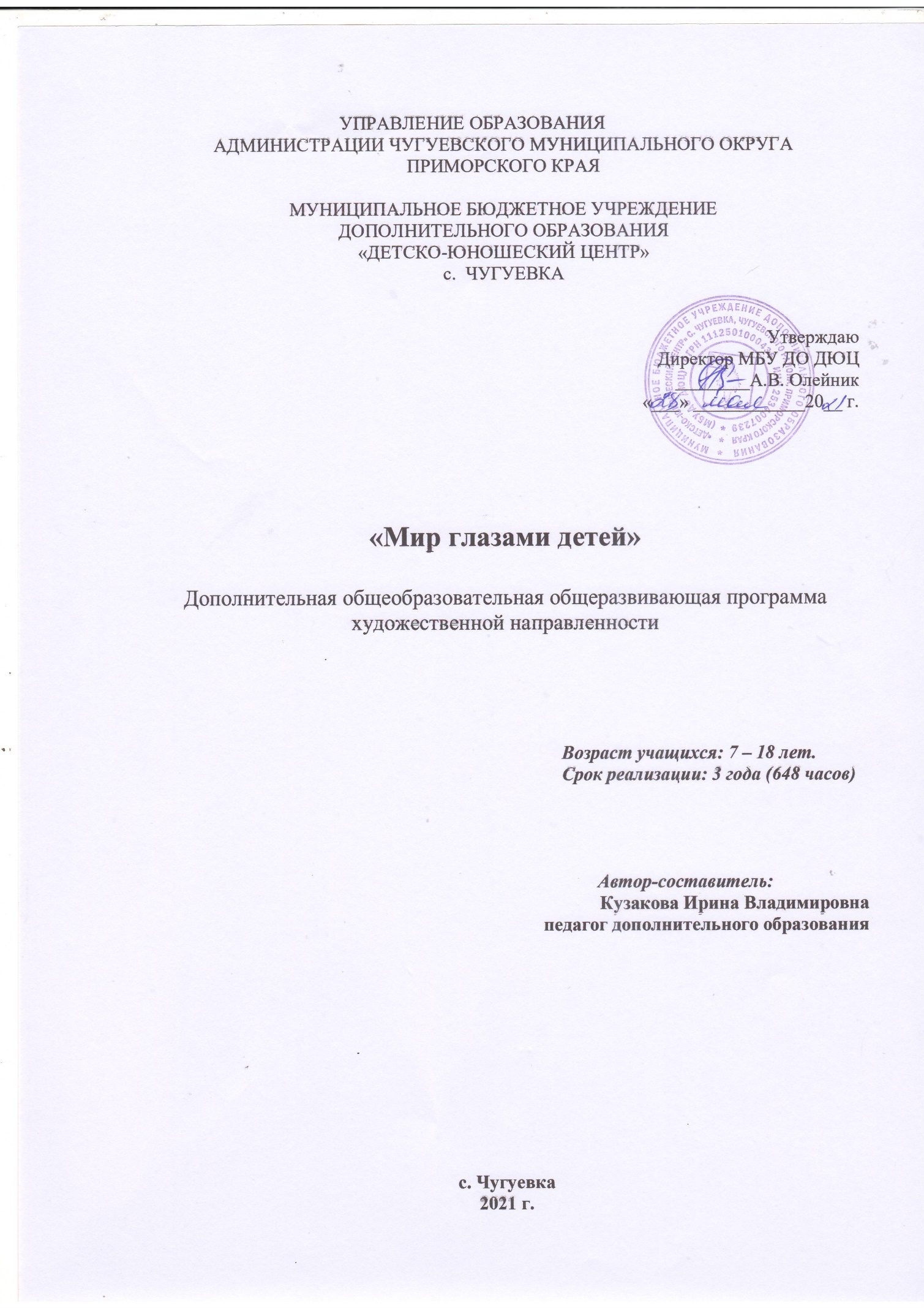 Два мира есть у человека,Один – который нас творил,Другой, который мы от векаТворим по мере наших сил.Н. ЗаболоцкийРАЗДЕЛ I.                                  ОСНОВНЫЕ  ХАРАКТЕРИСТИКИ ПРОГРАММЫПОЯСНИТЕЛЬНАЯ ЗАПИСКА      Эти слова известного поэта Н. Заболоцкого хочется предложить в качестве эпиграфа к общеобразовательной общеразвивающей программе «Мир глазами детей».       Программа  «Мир глазами детей» предназначена для детей с разной степенью одарённости, имеющих интерес к художественной деятельности и направлена на обеспечение дополнительной теоретической и практической подготовки по изобразительному искусству.      Занятия изобразительным искусством являются эффективным средством приобщения детей к изучению народных традиций.       Актуальность программы  определяется необходимостью вовлечения детей занятиями в системе дополнительного образования, отвечает современным требованиям модернизации; базируется на спросе обучающихся и родителей на дополнительные образовательные услуги  и на анализе педагогического опыта педагога.   В настоящее время возникает необходимость в новых подходах к преподаванию эстетических искусств, способных решать современные задачи творческого восприятия и развития личности в целом. В системе художественного и творческого воспитания подрастающего поколения особая роль принадлежит изобразительному искусству. Умение видеть и понимать красоту окружающего мира, способствует воспитанию культуры чувств, развитию художественно-эстетического вкуса, трудовой и творческой активности, воспитывает целеустремленность, усидчивость, чувство взаимопомощи, дает возможность творческой самореализации личности.     Направленность программы.  Дополнительная общеобразовательная общеразвивающая программа  «Мир глазами детей» реализуется в соответствии с художественной направленностью образования.  Обучающиеся получают углубленные знания и умения в изобразительном искусстве.       Уровни освоения программы:      Стартовый уровень – для первого года обучения.   Первый год является вводным и направлен на первичное знакомство с изобразительным искусством.       Базовый уровень - для второго года обучения. Второй год закрепляет знания, полученные на первом году   обучения и даёт базовую подготовку для использования этих знаний в дальнейшем обучении.       Углубленный уровень - для третьего года обучения. Третий год обучения - ребятам предоставляется возможность выбора художественной формы, художественных средств выразительности. Они уже приобрели опыт художественной деятельности в графике и живописи, а также в различных техниках и материалах рисования.      Отличительные особенности программы от уже существующих в этой области заключается в том, что программа ориентирована на применение широкого комплекса различного дополнительного материала по изобразительному искусству, более глубокое изучение народных традиций и региональных особенностей в тесной взаимосвязи с современным искусством. Программа «Мир глазами детей» имеет инновационный характер. В системе работы используются нетрадиционные методы и способы развития детского художественного творчества. Нетрадиционное рисование доставляет детям множество положительных эмоций, раскрывает возможность использования хорошо знакомых им бытовых предметов в качестве оригинальных художественных материалов, удивляет своей непредсказуемостью.  Программой предусмотрено, чтобы каждое занятие было направлено на овладение основами изобразительного искусства, на приобщение детей к активной познавательной и творческой работе. Процесс обучения изобразительному искусству строится на единстве активных и увлекательных методов и приемов учебной работы, при которой в процессе усвоения знаний, законов и правил изобразительного искусства у детей развиваются творческие начала. 
       Образовательный процесс имеет ряд преимуществ: 
 занятия в свободное время; 
 обучение организовано на добровольных началах всех сторон (дети, родители, педагоги); 
 детям предоставляется возможность удовлетворения своих интересов и сочетания различных направлений и форм занятия; 
 допускается переход обучающихся из одной группы в другую (по возрасту).         Адресат  программы – дети от 7 до 18  лет.          Для обучения принимаются все желающие. Дети этого возраста способны на высоком уровне усваивать разнообразную информацию о всех  видах изобразительного искусства.         Для успешной реализации программы целесообразно объединение  детей  в  учебные  группы   численностью  от 10 – 12  человек. В кабинете всего 12 посадочных мест.     При этом  оптимальное  число  обучающихся  составляет:   -  для  первого  года  обучения: 10 – 12 человек;-  для  второго  года  обучения: 10 – 12 человек;-  для  третьего  года  обучения: 10 – 12 человек.Занятия проводятся по группам и индивидуально. В аудитории и на пленэре (в т.ч. самостоятельные) занятия.   Состав группы переменный.   В работе объединений при наличии условий и согласия руководителя объединения могут участвовать совместно с несовершеннолетними учащимися их родители (законные представители) без включения в основной состав (Порядок, п.16).        Форма обучения по программе.Основная форма обучения – очная, групповая.«Допускается сочетание различных форм получения образования …» (Закон № 273-ФЗ, гл. 2, ст. 17, п. 4) - дистанционная, индивидуальная, групповая или индивидуально-групповая, очно-заочная.            Объём программы   –  648 часов: 1-й год обучения – 216 часов;  2-й год обучения – 216 часов;  3-й  год обучения  - 216 часов.  Общая   продолжительность обучения  составляет  27 учебных  месяцев.обучения 648 часов.     Сроки реализации программы -  3 года обучения.       Режим занятий.  Занятия учебных групп проводятся:  -  в первый год обучения - два раза в неделю по 3 часа с 15 - минутными перерывами; -  во второй  год обучения -  два раза в неделю по 3 часа с 15 - минутными перерывами; -  в третий год обучения  - два раза в неделю по 3 часа с 15 - минутными перерывами.       При определении режима занятий учтены требования СанПиН 2.4.3648-20  «Санитарно-эпидемиологические требования» к учреждениям дополнительного образования, смена различных видов деятельности во время проведения занятий.   1.2  Цель и задачи программы        Цель программы: -  развить художественные способности обучающихся через обучение изобразительному искусству;         Задачи программы:      Поставленная цель раскрывается в  следующих задачах:   воспитательных:– формирование эмоционально-ценностного отношения к окружающему миру через художественное творчество;- воспитание уважения к истории культуры своего Отечества, выраженной в ее архитектуре, изобразительном искусстве, в национальных образах предметно-материальной и пространственной среды;-  воспитание творческой и созидающей личности посредством занятий изобразительной деятельностью;-  приобщение к достижениям мировой художественной культуры.  развивающих:– развитие творческих способностей, фантазии и воображения, образного мышления;-  формирование опыта смыслового и эмоционально-ценностного восприятия визуального образа реальности и произведений искусства;-  развитие способности ориентироваться в мире современной художественной культуры;          обучающих: – освоение практических приемов и навыков изобразительного мастерства (рисунка, живописи и композиции); - обучение детей основам изобразительной грамоты;-  овладение основами культуры практической работы различными художественными материалами и инструментами. 1.3 Содержание программы.Учебный план  программы «Мир глазами детей» 1-й год обученияСодержание учебного плана 1 года обучения9.  Раздел: Экскурсии в музей (в течение учебного года)9.1  Тема: Посещение тематической выставкиОбучающий компонент Теория: Обучение детей, поведению в музее.  Развитие зрительной памяти, образного мышления, наблюдательности и внимания.  Беседы по увиденным работам. Разбор видов жанров. Прослеживание последовательности выполнения работы. Обсуждение темы. 
Воспитывающий компонент. 
Воспитание любви к изобразительному искусству.Практика: После посещения музея и обсуждения увиденного, выполнение творческого задания: 1. Выбор композиции. 2. Эскиз. 3. Выполнение рисунка. 4. Композиция работы. 5. Работа в цвете.Формы занятия. Проверка знаний учащихся.Материально- техническое обеспечение. Ноутбук. Проектор.
Краски, гуашь, крупная и тонкая кисти, белая бумага, мольберт 10. Раздел: Подведение итогов10.1 Тема: Итоговое занятие Итоговая аттестация. Тестирование Теория: Беседа: «Как правильно отвечать на вопросы теста»? Тестирование. Обсуждение теста.  Практика: Ответы на вопросы теста. Обсуждение ответов. Награды за учебный год.  Выдача грамот и благодарственных писем родителям.Учебный план  программы «Мир глазами детей» 2-й год обученияСодержание учебного плана второго года обучения
1. Раздел: Введение1.1  Тема: Введение в программу. Вводный инструктаж по Т/Б.Обучающий компонент Теория: Ознакомление с работой творческого объединения «Радуга» во втором учебном году, содержание и порядок работы. Знакомство с новыми детьми.  Проведение вводного инструктажа по Т/Б.  Инструменты, необходимые для работы творческого объединения в этом учебном году. Беседа о лете, каникулах. Просмотр работ, сделанных летом. 
Воспитывающий компонент. 
Воспитание любви к изобразительному искусству, к окружающему миру. Практика: Выполнение творческого задания: 1. Эскиз. 5. Выполнение рисунка. 6. Композиция работы. 7. Работа в цвете. Выполнение творческого задания на свободную тему.
Формы занятий. Беседа, наблюдение, рисование на свободную тему. 
Методическое обеспечение. Инструкции по Т/Б. Материально- техническое обеспечение. Ноутбук. Проектор. Альбом, ластик, карандаш.2. Раздел:  Жанры изобразительного искусства: пейзаж, портрет, натюрморт 2.1 Тема: Подводный мирОбучающий компонент Теория: Обучение детей, как рисовать  разные виды рыб  красками. Развитие зрительной памяти, образного мышления, наблюдательности и внимания. 
Воспитывающий компонент. 
Воспитание любви к изобразительному искусству, к окружающему миру. Практика: Выполнение творческого задания. 1. Эскиз. 2. Выполнение рисунка. 3. Композиция работы. 4. Работа в цвете. Формы занятия. Беседа, наблюдение, рисование на выбранную тему.Материально - техническое обеспечение.  Ноутбук. Проектор.
Краски, гуашь, крупная и тонкая кисти, белая бумага, мольберт.2.2 Тема: Дикие и домашние животные          Обучающий компонент 
Теория: Беседа о животном мире. Особенности строения животных и их изображения. Обсуждение темы. Отражение чувств и идей в произведениях искусств. Ознакомление с творчеством художников-аниматоров. Отработка навыков рисования в изображении животных. 
Воспитывающий компонент. 
Умение ценить то, что создано природой. 
Практика:
Рисование животных по памяти или по представлению, с натуры (с фотографии). Практика: Выполнение творческого задания. 1. Эскиз. 2. Выполнение рисунка. 3. Композиция работы. 4. Работа в цвете.Формы занятия: 
Мастер класс. Теоретические сведения с последующей практической работой. Материально- техническое обеспечение. Ноутбук. Проектор.
Краски, гуашь, крупная и тонкая кисти, белая бумага, мольберт2.3  Тема:  ПтицыОбучающий компонент 
Теория: Беседа о мире птиц и их видах. Особенности строения птиц и их изображения. Обсуждение темы. Отражение чувств и идей в произведениях искусств. Ознакомление с творчеством художников-аниматоров. Отработка навыков рисования в изображении птиц. 
Воспитывающий компонент. 
Умение ценить то, что создано природой. 
Практика: Выполнение творческого задания. 1. Эскиз.  2. Выполнение рисунка. 3. Композиция работы. 4. Работа в цвете. 5. Рисование птиц по памяти или по представлению, с натуры. 
Формы занятия:
Теоретические сведения с последующей практической работойМатериально- техническое обеспечение. Ноутбук. Проектор.
Краски, гуашь, крупная и тонкая кисти, белая бумага, мольберт.2.4 Тема: Осенний пейзажОбучающий компонент .
Теория: Передача настроения в творческой работе с помощью цвета, композиции. Знакомство с отдельными композициями выдающихся художников: И. И. Левитан «Золотая осень», И.И.  Шишкин «Корабельная  роща»,  В.М. Васнецов «Богатыри».
Воспитывающий компонент. 
Уметь видеть красоту природы осенью. Вести наблюдения в окружающем мире. Уметь анализировать, сравнивать, обобщать. 
Практика:
Рисование с натуры простых по очертанию и строению объектов. 
Формы занятия:
Рассказ с элементами беседы. Выступления учащихся со своими подготовленными сообщениями. 
Материально- техническое обеспечение. Ноутбук. Проектор.
Краски, гуашь, крупная и тонкая кисти, белая бумага, иллюстрации, дополнительная литература.2.5  Тема: Просторы РоссииОбучающий компонент Теория: Беседа о пейзаже. Особенности пейзажа. Образ пейзажа. Последовательность выполнения работы. Колорит. Обсуждение темы. Обучение детей, как правильно рисовать и какими красками, чтобы передавать основные цвета природы. Развитие зрительной памяти, образного мышления, наблюдательности и внимания. 
Воспитывающий компонент. 
Воспитание любви к изобразительному искусству, к Родине, к окружающему миру. Практика: 
Выполнение рисунка в цвете (гуашь, акварель). Выполнение творческого задания. 1. Эскиз. 2. Выполнение рисунка. 3. Композиция работы. 4. Работа в цвете.Формы занятия:Рассказ   с элементами беседы. Самостоятельная работа.Материально- техническое обеспечение. Ноутбук. Проектор.
Краски, гуашь, крупная и тонкая кисти, белая бумага, мольберт.2.6  Тема:  ПортретОбучающий компонент Теория: Беседа о маме. Виды портрета. Характер образа. Обсуждение темы.Обучение детей, как рисовать красками портреты  мам. Развитие зрительной памяти, образного мышления, наблюдательности и внимания.  Выбор сюжета. Композиция. Техника. Колорит. 
Воспитывающий компонент. 
Воспитание любви к изобразительному искусству, к рисованию портретов. Практика: Выполнение творческого задания. 1.Эскиз. 2.Выполнение рисунка. 3.Композиция работы. 4.Выбор техники. 5. Работа в цвете.Формы занятия. Беседа, наблюдение, рисование на выбранную тему. Материально- техническое обеспечение. Ноутбук. Проектор.
Краски, гуашь, крупная и тонкая кисти, белая бумага, мольберт2.7  Тема:  НатюрмортОбучающий компонент. Теория: Беседа о натюрморте. Виды натюрмортов. Композиция натюрморта. Последовательность выполнения работы. Колорит. Обсуждение темы. Обучение детей, как рисовать красками и передавать основные виды натюрмортов. Развитие зрительной памяти, образного мышления, наблюдательности и внимания. 
Воспитывающий компонент. 
Воспитание любви к изобразительному искусству, к окружающему миру. Практика: Выполнение творческого задания. 1. Эскиз. 2. Выполнение рисунка. 3. Композиция работы. 4. Работа в цвете.Формы занятия. Урок игра. Беседа, наблюдение, рисование на выбранную темуМатериально- техническое обеспечение. Ноутбук. Проектор.
Краски, гуашь, крупная и тонкая кисти, белая бумага, мольберт2.8  Тема: Итоговый урокОбучающий компонент Теория: Беседа о материале раздела.  Значение правильно выбранного оформления работы в передаче содержания работы. Последовательность оформления работы. Правила и техника безопасности при работе с ножницами. Повторение материала раздела. Обучение детей, как правильно рисовать   пейзажи, портреты и натюрморты. Контрольный  срез.
Воспитывающий компонент. 
Воспитание любви к изобразительному искусству, к окружающему миру. Практика: 1. Выбор рамки 2. Выбор паспарту, определение размера паспарту, вырезание паспарту. 3. Сборка работы, закрепление.Формы занятия. Тестирование по темам раздела. Беседа, наблюдение, самостоятельная работа по   оформлению рисунков.  Оформительские работы с творческими и выставочными работами. Виды оформления работ. Материально- техническое обеспечение. Ноутбук. Проектор.
3. Раздел: По страницам сказок и литературных произведений3.1  Тема:   Выбор сюжета. КолоритОбучающий компонент.Теория: Беседа о колорите произведения. Выбор сюжета. Обсуждение темы. Обучение детей, как рисовать портреты героев. Развитие зрительной памяти, образного мышления, наблюдательности и внимания. 
Воспитывающий компонент. 
Воспитание любви к изобразительному искусству, к рисованию портретов. Практика: Выполнение творческого задания. 1. Эскиз. 2. Выполнение рисунка. 3. Композиция работы. 4.Выбор техники. 5. Работа в цвете.Формы занятия. Беседа, наблюдение, рисование на выбранную тему. Материально - техническое обеспечение. Ноутбук. Проектор.
Краски, гуашь, крупная и тонкая кисти, белая бумага, мольберт3.2 Тема:  Образ литературного герояОбучающий компонент.Теория: Беседа о героях. Виды портретов. Характер образов. Обсуждение темы. Обучение детей, как рисовать красками (акварелью или гуашью) портреты героев. Развитие зрительной памяти, образного мышления, наблюдательности и внимания. 
Воспитывающий компонент. 
Воспитание любви к изобразительному искусству, к рисованию портретов. Практика: Выполнение творческого задания. 1. Эскиз. 2. Выполнение рисунка. 3. Композиция работы. 4. Выбор техники. 5. Работа в цвете.Формы занятия. Беседа, наблюдение, рисование на выбранную тему. Материально - техническое обеспечение. Ноутбук. Проектор.
Краски, гуашь, крупная и тонкая кисти, белая бумага, мольберт3.3 Тема:  Иллюстрация к произведениюОбучающий компонент Теория: Беседа о героях. Виды портретов. Характер образов. Обсуждение темы. Обучение детей, как рисовать красками портреты героев нашего земляка - писателя  А.А. Фадеева. Развитие зрительной памяти, образного мышления, наблюдательности и внимания. 
Воспитывающий компонент. 
Воспитание любви к изобразительному искусству, к рисованию портретов. Практика: Выполнение творческого задания. 1. Эскиз. 2. Выполнение рисунка. 3. Композиция работы. 4.Выбор техники. 5. Работа в цвете.Формы занятия. Беседа, наблюдение, рисование на выбранную тему. Материально- техническое обеспечение. Ноутбук. Проектор.
Краски, гуашь, крупная и тонкая кисти, белая бумага, мольберт3.4 Тема: Итоговое занятиеОбучающий компонент Теория: Беседа о материале раздела.  Значение правильно выбранного оформления работы в передаче содержания работы. Последовательность оформления работы. Правила и техника безопасности при работе с ножницами. Повторение материала раздела. Обучение детей, как правильно рисовать портреты литературных героев. Контрольный  срез.
Воспитывающий компонент. 
Воспитание любви к изобразительному искусству, к окружающему миру.Практика: 1. Выбор рамки 2. Выбор паспарту, определение размера паспарту, вырезание паспарту. 3. Сборка работы, закрепление.Формы занятия. Тестирование по темам раздела. Беседа, наблюдение, самостоятельная работа по   оформлению рисунков.  Оформительские работы с творческими и выставочными работами. Материально- техническое обеспечение. Ноутбук. Проектор.
4. Раздел: Графика4.1 Тема:  Материалы и техника рисунка: тушь/пероОбучающий компонент Теория: Рассказ о технике. Беседа о различных графических материалах. Техника работы тушь/перо. Обсуждение темы. Обучение  детей,  как  рисовать  пером  и тушью передавая   форму  и  тени  предметов. Развитие зрительной памяти, образного мышления, наблюдательности и внимания. 
Воспитывающий компонент. 
Воспитание любви к изобразительному искусству, к окружающему миру. Практика: Выполнение творческого задания. 1. Эскиз. 2. Выполнение рисунка. 3. Композиция работы. 4. Работа тушью.Формы занятия. Беседа, наблюдение, рисование на выбранную тему. Материально- техническое обеспечение. Белая бумага, мольберт, перо и тушь.4.2  Тема:  Материалы и техника рисунка: угль, сангинаОбучающий компонент Теория: Рассказ о технике. Беседа о различных графических материалах. Техника работы уголь, сангина. Обсуждение темы. Обучение детей, как рисовать углём и сангиной передавая форму и тени предметов. Развитие зрительной памяти, образного мышления, наблюдательности и внимания. 
Воспитывающий компонент. 
Воспитание любви к изобразительному искусству, к окружающему миру. Практика: Выполнение творческого задания. 1. Эскиз. 2. Выполнение рисунка. 3. Композиция работы. 4. Работа углем, сангиной.Формы занятия. Беседа, наблюдение, рисование на выбранную тему. Материально- техническое обеспечение. Белая бумага, мольберт, уголь и сангина.4.2 Тема: Нетрадиционная техника рисования «Граттаж»Обучающий компонент Теория: Рассказ о технике. Беседа о различных графических материалах. Техника работы по залитому листу и с помощью копировальной бумаги. Обсуждение темы. Обучение детей, как рисовать в технике «Граттаж». Виды этих техник.  Развитие зрительной памяти, образного мышления, наблюдательности и внимания. 
Воспитывающий компонент. 
Воспитание любви к изобразительному искусству, к окружающему миру. Практика: Выполнение творческого задания. 1. Эскиз. 2. Выполнение рисунка. 3. Композиция работы. 4. Самостоятельная работа.Формы занятия. Беседа, наблюдение, рисование на выбранную тему. Материально- техническое обеспечение. Белая бумага, копировальная бумага, мыло и тушь.4.4 Тема: Итоговый урокОбучающий компонент Теория: Беседа о материале раздела. Значение правильно выбранного оформления работы в передаче содержания работы. Последовательность оформления работы. Правила и техника безопасности при работе с ножницами.  Виды оформления работ. Повторение материала раздела. Обучение детей, как правильно рисовать портреты литературных героев в технике «Граттаж». Контрольный  срез.
Воспитывающий компонент. 
Воспитание любви к изобразительному искусству, к окружающему миру. Практика: 1. Выбор рамки 2. Выбор паспарту, определение размера паспарту, вырезание паспарту. 3. Сборка работы, закрепление подвесов. 4. Оформительские работы с творческими и выставочными работами. Формы занятия. Тестирование по темам раздела. Беседа, наблюдение, самостоятельная работа  по   оформлению  рисунков.  Материально - техническое обеспечение. Ноутбук. Проектор.
5. Раздел:  Основы декоративно - прикладного искусства5.1 Тема:  Декупаж в декоративном искусствеОбучающий компонент. 
Теория: Беседа о декоративной работе. Композиция. Последовательность выполнения работы. Колорит. Обсуждение темы. Повторение особенностей декоративной работы в технике «Декупаж». Обучение детей, как дорисовывать работы яркими красками и передавать основные виды декоративного искусства. Развитие зрительной памяти, образного мышления, наблюдательности и внимания. Подготовка к  краевым  выставкам.
Воспитывающий компонент. 
Воспитание любви к изобразительному искусству, к окружающему миру. Практика: Выполнение творческого задания. 1. Эскиз. 2. Выполнение рисунка. 3. Композиция работы. 4. Работа по завершению изделия. 5. Подготовка работ к краевым выставкам: «Радуга талантов» и «Твори, выдумывай, дерзай!»Формы занятия. 
Рассказ с элементами беседы. Самостоятельная работа.Материально- техническое обеспечение. Ноутбук. Проектор.
Краски, гуашь, крупная и тонкая кисти, клей ПВА, декупажные  салфетки.5.2 Тема:  Роспись дощечек, разносов, шкатулок
Обучающий компонент. Теория: Беседа о декоративной работе. Виды росписи: «Хохлома», «Гжель», «Дымковская роспись», «Городецкая роспись». Композиция. Последовательность выполнения работы. Колорит. Обсуждение темы. Особенностями декоративной работы. Обучение детей, как рисовать акриловыми красками и передавать основные виды декоративного искусства. Развитие зрительной памяти, образного мышления, наблюдательности и внимания. Подготовка к  краевым  выставкам.
Воспитывающий компонент. 
Воспитание любви к изобразительному искусству, к окружающему миру. Практика: Выполнение творческого задания. 1. Эскиз. 2. Выполнение рисунка. 3. Композиция работы. 4. Работа по дорисовке работы.Формы занятия. Мастер класс. Теоретические сведения с последующей практической работой. Материально- техническое обеспечение. Ноутбук. Проектор.
Краски, гуашь, акрил, крупная и тонкая кисти,  лак.5.3  Тема:  Итоговое занятиеОбучающий компонент Теория: Повторение материала раздела. Обучение детей, как правильно оформлять поделки к выставке. Беседа о декоративной работе. Композиция. Последовательность выполнения работы. Обсуждение темы.
Воспитывающий компонент. 
Воспитание любви к изобразительному искусству, к окружающему миру. Практика: 1. Выбор работ на выставку.  2. Декорирование шкатулок и разделочных досточек. 3. Сборка работы, закрепление подвесов. Нанесение лакокрасочных растворов на работы.Формы занятия. Беседа, наблюдение, самостоятельная работа по оформлению работ. Материально- техническое обеспечение. Ноутбук. Проектор. Зрительный ряд. Фото готовых работ.
6. Раздел:  Работа  восковыми  мелками и пастелью6.1 Тема: ПейзажиОбучающий компонент 
Теория: Беседа о технике рисования восковыми мелками и пастелью пейзажей. Виды пейзажа. Особенности пейзажа. Образ природы. Колорит. Обсуждение темы. Обучение рисованию восковыми мелками  и  масляной  пастелью.  Развитие зрительной памяти, образного мышления, наблюдательности и внимания. 
Воспитывающий компонент. 
Воспитание любви к изобразительному искусству, к окружающему миру. Практика: Выполнение творческого задания. 1. Эскиз. 2. Выполнение рисунка. 3. Композиция работы. 4. Работа в цвете.
Формы занятия. 
Рассказ   с элементами беседы. Самостоятельная  работа.
Материально - техническое обеспечение. 
Восковые мелки и масляная пастель, белая бумага, мольберт.6.2 Тема: ПортретОбучающий компонент Теория: Беседа о технике рисования восковыми мелками и пастелью портретов. Особенности   рисования мелками и пастелью.  Последовательность выполнения работы. Колорит. Обсуждение темы. Обучение детей как рисовать портрет мелками и как передавать  тонированные участки кожи. Развитие  умения прорисовывать глаза, нос, брови. Развитие зрительной памяти, образного мышления, наблюдательности и внимания. 
Воспитывающий компонент. 
Воспитание любви к изобразительному искусству, к окружающему миру. Практика:
Выполнение рисунка в цвете (восковые мелки и пастель). Выполнение творческого задания. 1. Эскиз пастелью белого цвета. 2. Выполнение рисунка. 3. Композиция работы. 4. Работа в цвете.Формы занятия. Мастер – класс. Рассказ  с элементами беседы. Самостоятельная работа.Материально- техническое обеспечение. 
Восковые мелки или пастель, белая бумага, мольберт.6.3  Тема:  Итоговый урокОбучающий компонент.Теория: Тестирование  по разделу.Повторение: Виды жанров. Последовательность выполнения работы. Обучение детей, выполнению работ для участия в конкурсах.  Развитие зрительной памяти, образного мышления, наблюдательности и внимания. 
Воспитывающий компонент. 
Воспитание любви к изобразительному искусству.Практика: Выполнение творческого задания. 1. Разметка паспорту. 2. Выполнение паспорту. 3. Оформление работы. 4. Пресс. Формы занятия. Беседа, наблюдение, самостоятельная работа по изготовлению паспорту для работ.Материально- техническое обеспечение. Ноутбук. Проектор.
Ватман. Ножницы и клей ПВА. Пресс.7. Раздел:  Экскурсии в музей. В течение учебного года7.1 Тема: Посещение тематической выставкиОбучающий компонент Теория: Обучение детей, как правильно вести себя в музее.  Развитие зрительной памяти, образного мышления, наблюдательности и внимания. Беседа по увиденным работам на выставке. Разбор видов жанров. Прослеживание последовательности выполнения работы художником. 
Воспитывающий компонент. 
Воспитание любви к изобразительному искусству.Практика: Выполнение творческого задания.  1.Выбор композиции. 2. Эскиз. 3. Выполнение рисунка на любую тему. 4. Композиция работы. 5. Работа в цвете.Формы занятия. Беседа, наблюдение, самостоятельная работа. Материально- техническое обеспечение. Ноутбук. Проектор.
Краски, гуашь, крупная и тонкая кисти, белая бумага, мольберт 8. Раздел:  Перспектива8.1 Тема: Фронтальная перспективаОбучающий компонент Теория: Научить передавать пространство на плоскости изображения.Развивать навыки рисования фронтальной перспективы. Перспектива – это средство отобразить глубину рисунка, передать пространство на плоскости изображения. Обсуждение темы. Воспитывающий компонент. Воспитывать интерес и наблюдательность к окружающему миру.Практика: Выполнение творческого задания.  1. Эскиз. 2. Выполнение рисунка. 3. Композиция работы. 4. Работа в цвете .Формы занятия. Беседа, наблюдение, рисование по теме. Методическое обеспечение. Схемы построения перспективы в рисунке. Картины художников.Материально- техническое обеспечение. Ноутбук. Проектор.  Альбом, карандаш, ластик.8.2 Тема: Боковая перспективаОбучающий компонент Теория: Научить передавать пространство на плоскости изображения.Развивать навыки рисования боковой перспективы.Воспитывающий компонент. Воспитывать интерес и наблюдательность к окружающему миру.Практика: Выполнение творческого задания.  1. Эскиз. 2. Выполнение рисунка. 3. Композиция работы. 4. Работа в цвете. 5. Обсуждение темы. Формы занятия. Беседа, наблюдение, рисование по теме. Методическое обеспечение. 
Схемы построения перспективы в рисунке. Картины художников.Материально- техническое обеспечение. Ноутбук. Проектор.  Альбом, карандаш, ластик.8.3 Тема: Итоговое занятиеОбучающий компонент Теория: Беседа о материале раздела.  Повторение.  Последовательность оформления работы в паспарту. Правила и техника безопасности при работе с ножницами. 
Воспитывающий компонент. 
Воспитание любви к изобразительному искусству, к окружающему миру.Практика: 1. Выбор ватмана для оформления работ на выставку.  2.  Оформление работы. Формы занятия. Беседа, наблюдение, самостоятельная работа по изготовлению паспорту для работ на выставку.Материально- техническое обеспечение. Ноутбук. Проектор.    Альбом, карандаш, ластик, линейка, клей ПВА.9.  Раздел: Подведение итогов9.1 Тема: Итоговое занятиеТеория: Беседа: «Как правильно отвечать на вопросы теста». Тестирование. Обсуждение теста. Итоговая аттестация. Тестирование.Практика: Ответы на тест. Проверка и разбор ошибок теста.Награды за учебный год.  Выдача грамот и благодарственных писем родителям.Учебный план программы «Мир глазами детей» 3 года обучения№№Название разделаКоличество часовКоличество часовКоличество часовФормы аттестации (контроля) №№Название разделавсегоТПФормы аттестации (контроля) 1Водное занятиеВодное занятие312Анкетирование22Основы рисунка245192.12.1Первичный инструктаж по ПДДЗнакомство с материалами для ИЗО312Наблюдение, устный опрос2.22.2Инструктаж по электробезопасностиМонотипия312Наблюдение, устный опрос2.32.3Инструктаж по пожарной безопасностиЛиния горизонтаРисуем силуэт дерева312Наблюдение, устный опрос2.42.4Рисуем  животных  овалами12111Выставка работ2.52.5Итоговое занятие312Опрос по разделу33Основы цветоведения Живопись – искусство цвета18414Выставка работ3.13.1Первичные цветаЦветовая гамма312Наблюдение, устный опрос3.23.2Рисуем теплыми красками осень615Наблюдение, устный опрос3.33.3Рисуем холодными красками изморозь на деревьях615Наблюдение, устный опрос3.43.4Итоговое занятие312Наблюдение, устный опрос44Основы композиции426364.14.1Компоновка рисунка в листе615Выставка работ4.24.2Горизонтальная и вертикальная проекция918ОпросВыставка работ4.34.3Береговая линияГорный рельеф615ОпросВыставка работ4.44.4Дальний и передний план918ОпросВыставка работ4.54.5Тени и блики918ОпросВыставка работ4.64.6Итоговое занятие312Опрос  по разделу55Изображение растительного мира154115.15.1Изображение травы в рисунке615Выставка работ5.25.2Рисуем кустарники и камыши312Выставка работ5.35.3Рисуем могучие деревья312Выставка работ5.45.4Итоговое занятие312Опрос  по разделу66Изображение животного мира306246.16.1Рисуем подводный мир312Выставка работ, самооценка6.26.2Рисуем птиц615Выставка работ, самооценка6.36.3Изображаем домашних животных615Выставка работ6.46.4Изображаем диких животных615Выставка работ, самооценка6.56.5Гармония в природе615Выставка работ, самооценка6.66.6Итоговый урок312Опрос  по разделу77Основы декоративно – прикладного искусства.396337.17.1Декупаж в декоративном искусстве21219Выставка работ312Опрос  по разделу.7.27.2Роспись дощечек, разносов, шкатулок15312Выставка работ7.37.3Итоговый урок312Опрос  по разделу88Жанры изобразительного искусства: пейзаж, натюрморт, портрет458378.18.1Рисование пейзажа восковыми мелками и масляной пастелью615Призовые места как форма отслеживания результатов8.28.2Осень615Выставка работ, самооценка8.38.3Зимние истории615Призовые места как форма отслеживания результатов8.48.4Ранняя весна615Выставка работ, самооценка8.58.5Жаркое лето615Выставка работ8.68.6Натюрморт615Выставка работ8.78.7Портрет615Призовые места как форма отслеживания результатов8.88.8Итоговый урок312Опрос  по разделу99Экскурсии в музей на выставки---Беседы по экскурсиям1010Итоговое занятие33-Итоговая аттестацияИтого216511651. Раздел: Введение. 
1.1 Тема: Введение в образовательную программу.  Вводный инструктаж по Т/Б.
Теория. Ознакомление с работой творческого объединения «Радуга», содержание и порядок работы. Знакомство с детьми. Проведение вводного инструктажа по Т/Б. 
Вводная беседа с детьми о значении рисования в жизни. Рассказ о изобразительном искусстве, о жанрах и направлениях. Проведение первичного инструктажа ПДД. Инструменты, необходимые для работы творческого объединения. Практика: Выполнение творческого задания на свободную тему.
Формы занятий. Беседа, наблюдение, рисование на свободную тему. 
Материально- техническое обеспечение. Ноутбук. Проектор. Инструкции по Т/Б., альбом, ластик, карандаш.2. Раздел: Основы рисунка. Изобразительные средства рисунка.
2.1 Тема: Знакомство с материалами для занятий изобразительным искусством.                   Первичный инструктаж по ПДД.
Обучающий компонент 
Теория: Всё о графике: правила, законы, приёмы, графические техники, материалы, инструменты, необходимые для работы. 
Ведущие элементы изобразительной грамоты – линия, штрих, тон в рисунке. 
Воспитывающий компонент. Углубленный интерес к окружающему миру вещей и явлений и умение познавать его. 
Практика:  Использование материалов для рисования. Учить правильно и точно видеть и передавать строение, пропорции предметов и их форму. Передавать объем средствами светотени с учетом тональных отношений. Выполнять зарисовки и наброски. 
Формы занятия. Беседа. Знакомство с произведениями художников, выполненных в разнообразных техниках, с использованием разнообразных приёмов. Самостоятельные работы. 
 Материально- техническое обеспечение. Ноутбук. Проектор. Дидактическая игра «Поможем художнику», альбом, ластик, карандаш, краски, кисть.2.2 Тема: Монотипия.  Инструктаж по электробезопасности. 
Обучающий компонент. 
 Теория: Присмотреться к разным пятнам – мох на камне, осыпи и узоры на мраморе в метро - и постараться увидеть какие-либо изображения. Знакомство с техникой «Монотипия». Проработать все виды монотипии: «Монотипия в круг», «Монотипия в сгиб», «Оттиск».
Воспитывающий компонент. 
Формирование бережного отношения к окружающему миру, одному из самых удивительных и совершенных творений природы; умение видеть красоту в жизни. 
Практика:
Превратить пятно в изображение фантастического зверя или дерева.
Формы занятия. 
Теоретические сведения с последующей практической работой. 
 Материально- техническое обеспечение. 
 Ноутбук. Проектор. Карандаш, мелки, черная тушь, гуашь, альбомные  листы, черный фломастер  или гелиевая  ручка черного  цвета.2.3 Тема: Линия горизонта. Рисуем силуэт дерева. Инструктаж по пожарной   безопасности 
Обучающий компонент. 
Теория: Основы изобразительного языка: рисунок, цвет, пропорции. Передача в рисунках формы, очертания и цвета изображаемых предметов. Инструктаж по пожарной безопасности. 
Воспитывающий компонент. 
Углубленный интерес к окружающему миру вещей и явлений и умение познавать его. 
Практика: 
Изображение дерева с натуры. (пленер)
Формы занятия. Беседа. Знакомство с произведениями художников, выполненных в разнообразных техниках, с использованием разнообразных приёмов. Самостоятельные работы. 
 Материально- техническое обеспечение.  Ноутбук. Проектор. Дидактическая игра «Поможем художнику», альбом, ластик, карандаш, краски, кисть.2.4 Тема:  Рисуем животных  овалами
Обучающий компонент. 
Теория: Беседа  о  видах  тигров.  Посмотреть картинки с изображением тигров, выбрать свою композицию.  Воспитывающий компонент. 
Углубленный интерес к окружающему миру и умение познавать его. 
Практика:
Прорисовка эскиза овалами.  Правка педагогом эскиза. Самостоятельная работа. Самооценка. 
Формы занятия. 
Рассказ с элементами беседы. Теоретические сведения с последующей практической работой. 
Материально- техническое обеспечение.  Ноутбук. Проектор. 
Иллюстрации с видами тигров. Гуашь, бумага формат А – 3, кисти, непроливайка.2.5 Тема: Итоговый урокОбучающий компонент Теория: Повторение материала раздела. Обучение детей, как оформлять рисунки для выставок.  Развитие зрительной памяти, образного мышления, наблюдательности и внимания. Опрос по теме раздела.  Беседа о паспорту. Виды рамок для рисунков. Последовательность выполнения работы. Обсуждение темы. 
Воспитывающий компонент. 
Воспитание любви к изобразительному искусству.Формы занятия. Практика: Выполнение творческого задания. 1. Разметка паспорту. 2.Выполнение паспорту.  3.  Оформление работы. 4. Пресс. Материально- техническое обеспечение.
Ватман. Ножницы и клей ПВА. Пресс.3. Раздел: Основы цветоведения. Живопись – искусство цвета 
3.1 Тема: Первичные цвета. Цветовая гамма
Обучающий компонент 
Теория: Все о живописи: цветоведение, материалы, инструменты, техники рисования акварельной живописи и гуашевыми красками. Формировать умение различать цвета, их светлоту и насыщенность; получают знания об основных и дополнительных цветах, теплых и холодных цветовых гаммах. Вводится  понятие ахроматические цвета.
Воспитывающий компонент. 
Обогащение восприятия окружающего мира. 
- правильное обращение с художественными материалами; 
-  освоение различных приемов работы акварелью, гуашью; 
-  получение различных цветов и их оттенков.Практика:  Изображение  силуэта дерева красками. Наряжаем дерево в зеленую листву.
Формы занятия. 
Рассказ с элементами беседы. Теоретические сведения с последующей практической работой. 
Материально- техническое обеспечение. Ноутбук. Проектор.
Краски, гуашь, крупная и тонкая кисти, белая бумага.3.2 Тема: Рисуем теплыми красками осень
Обучающий компонент 
Теория: Неброская и "неожиданная" красота в природе. Рассматривание различных поверхностей: кора дерева, пена волны, капли на ветках и т.д. Развитие декоративного чувства фактуры. Опыт зрительных поэтических впечатлений. Работаем с теплой гаммой цветов. Рисуем осень.
Воспитывающий компонент. 
Умение ценить то, что создано руками человека и природой. 
Практика: 
Изображение осенней листвы и красивых нарядных деревьев. 
Формы занятия. Беседа о цветовых палитрах, цветовом круге, о холодных и теплых цветах. Правильная работа цветом. Колорит. Правила смешивания красок при работе с гуашью.
Материально- техническое обеспечение.   Ноутбук. Проектор. Краски, гуашь, крупная и тонкая кисти, белая бумага, карандаш.3.3 Тема: Рисуем холодными красками изморозь на деревьях 
Обучающий компонент 
Теория: Развитие композиционного мышления и воображения, умение создавать творческие работы на основе собственного замысла, использование художественных материалов. Работаем холодной палитрой красок.
Воспитывающий компонент. 
Проведение обзорных экскурсий «Здравствуй, мир!» 
Практика:
Изображение дерева с изморозью. 
Формы занятия. 
Рассказ с элементами беседы на экскурсии. 
Материально- техническое обеспечение.   Ноутбук. Проектор
Краски -  гуашь,  крупная и тонкая кисти,  белая бумага,  карточки, иллюстрации,  дополнительная  литература.3.4 Тема:  Итоговый урокОбучающий компонент Теория: Повторение материала раздела. Обучение детей, как правильно рисовать портрет мамы и как потом оформлять рисунки.  Беседа о материале раздела.  Значение правильно выбранного оформления работы в передаче содержания работы. Последовательность оформления работы. Правила и техника безопасности при работе с ножницами. 
Воспитывающий компонент. 
Воспитание любви к изобразительному искусству, к окружающему миру. Виды оформления работ. Практика: 1. Выбор рамки 2. Выбор паспарту, определение размера паспарту, вырезание паспарту. 3. Сборка работы, закрепление.Формы занятия. Беседа, наблюдение, самостоятельная работа по рисованию портрета и оформлению рисунков.  Оформительские работы с творческими и выставочными работами. Материально- техническое обеспечение.
Ноутбук. Проектор. Ватман. Ножницы и клей ПВА. Пресс.4. Раздел: Основы композиции4.1 Тема: Компоновка рисунка в листе
Обучающий компонент.Теория: Обучить ребят правильно компоновать рисунок в листе. Понятия – «горизонтальная и вертикальная проекция». Научить правилам рисования с натуры, по памяти и представлению. Особое внимание уделяется восприятию и передаче в рисунке той картины, которую ребенок видит перед собой на пленэре. 
Воспитывающий компонент. 
Развитие наблюдательности за растительным и животным миром. Вести наблюдения в окружающем мире. Уметь анализировать, сравнивать, обобщать и передавать их типичные черты. 
Практика:
Выполнение рисунка в цвете (акварель, гуашь). 
Формы занятия. 
Теоретические сведения с последующей практической работой. 
Материально- техническое обеспечение.  Ноутбук. Проектор.
Краски, гуашь, крупная и тонкая кисти, белая бумага, иллюстрации, дополнительная литература.4.2 Тема: Горизонтальная и вертикальная проекция
Обучающий компонент 
Теория: Знание основных законов композиции, выбор главного композиционного центра. 
Воспитывающий компонент. 
Воспитание любви к изобразительному искусству. 
Практика:
Упражнение на заполнение свободного пространства на листе. 
Совершенствуются навыки грамотного отображения пропорций, конструктивного строения, объёма, пространственного положения, освещённости, цвета предметов. 
Формы занятия. 
Рассказ с элементами беседы. 
Материально – техническое обеспечение.  Ноутбук. Проектор.
Краски, гуашь, крупная и тонкая кисти, белая бумага.4.3 Тема: Береговая линия. Горный рельеф
Обучающий компонент 
Теория: Отражение береговой линии в  рисунке.  Горный рельеф в произведениях искусств. Ознакомление с творчеством художников. Отработка навыков рисования в изображении береговой линии и горного рельефа сложной формы. 
Воспитывающий компонент. 
Умение ценить то, что создано руками человека и природой. 
Практика: 
Прорисовка береговой линии и горного рельефа сложной формы с картин. Тренируем  зрительную  память.
Формы занятия. 
Теоретические сведения с последующей практической работой. Урок – игра.
 Материально- техническое обеспечение.  Ноутбук. Проектор.
 Гуашь, крупная и тонкая кисти, белая бумага дополнительная литература.4.4 Тема:  Дальний и передний план
Обучающий компонент. 
Теория: Ознакомление с произведениями современных художников в России. Научить  ребят  отличать  передний  план  рисунка от дальнего.
Воспитывающий компонент. 
Прививать любовь к произведениям искусства. 
Практика:
Рисование пейзажных композиций разных времен  года. Правильное обращение с художественными материалами. Освоение различных приемов работы акварелью, гуашью. 
Формы занятия. 
Рассказ с элементами беседы. Теоретические сведения с последующей практической работой. 
Материально- техническое обеспечение. Ноутбук. Проектор.
Краски, гуашь, акварель,  крупная и тонкая кисти, белая бумага.4.5  Тема:  Тени и блики  Обучающий компонент. 
Теория: Ознакомление с произведениями современных художников. Научить ребят передавать в  рисунке  тени  и  солнечные  блики. Подобрать  композицию к выставке.
Воспитывающий компонент. 
Прививать любовь к произведениям искусства. 
Практика: 
Рисование пейзажных композиций разных времен года с солнечным  отражением. Работа  на  выставку.
Формы занятия. 
Рассказ с элементами беседы. Теоретические сведения с последующей практической работой. 
Материально- техническое обеспечение.Ноутбук. Проектор. 
Краски, гуашь, акварель, крупная и тонкая кисти, белая бумага.4.6 Тема: Итоговый урокОбучающий компонент Теория: Повторение материала раздела. Обучение детей, как правильно оформлять рисунки. Беседа о материале раздела и видах оформления работ. Значение правильно выбранного оформления работы в передаче содержания работы. Последовательность оформления работы. Правила и техника безопасности при работе с ножницами. 
Воспитывающий компонент. 
Воспитание любви к изобразительному искусству, к окружающему миру. Практика: 1. Выбор рамки 2. Выбор паспарту, определение размера паспарту, вырезание паспарту.  3. Сборка работы, закрепление. Формы занятия. Беседа, наблюдение, самостоятельная работа по оформлению рисунков.  Оформительские работы с творческими и выставочными работами. Виды оформления работ. Материально- техническое обеспечение.
Ватман. Ножницы и клей ПВА. Пресс.5. Раздел: Изображение растительного мира
5.1 Тема: Изображение  травы  в  рисунке
Обучающий компонент 
Теория: Правила рисования травы с натуры, по памяти и представлению. Особое внимание уделяется восприятию и передаче красоты травинок. 
Воспитывающий компонент. 
Развитие наблюдательности за растительным миром. Вести наблюдения в окружающем мире. Уметь анализировать, сравнивать, обобщать и передавать их типичные черты. 
Практика: 
Выполнение рисунка в цвете (акварель, гуашь, цветные мелки). 
Формы занятия. 
Теоретические сведения с последующей практической работой. 
Материально- техническое обеспечение. 
Ноутбук. Краски, гуашь, крупная и тонкая кисти, белая бумага, иллюстрации, дополнительная литература.5.2 Тема:  Рисуем кустарники и камыши
Обучающий компонент. 
Теория: Передача настроения в творческой работе с помощью цвета, композиции. Знакомство с отдельными композициями выдающихся художников: И. И. Левитан «Золотая осень» 
Воспитывающий компонент. 
Уметь видеть красоту природы осенью. Вести наблюдения в окружающем мире. Уметь анализировать, сравнивать, обобщать. 
Практика:
Рисование с натуры простых по очертанию и строению объектов. 
Формы занятия. 
Рассказ с элементами беседы. Выступления обучающихся с сообщениями. 
Материально- техническое обеспечение. Ноутбук. Проектор.
Краски, гуашь, крупная и тонкая кисти, белая бумага, иллюстрации, дополнительная литература.5.3 Тема: Рисуем могучие деревья
Обучающий компонент 
Теория: Изображение на заданную тему. Взаимосвязь изобразительного искусства с музыкой, литературой. Виды и жанры изобразительных искусств. 
Воспитывающий компонент. 
Развитие наблюдательности. Умение видеть красоту в природе. Изображение могучего дуба. 
Практика:  Создание композиции с могучим деревом.( акварелью или гуашью)
Формы занятия. 
Рассказ с элементами беседы. 
Материально- техническое обеспечение. Ноутбук. Проектор.
Краски, гуашь, крупная и тонкая кисти, белая бумага, иллюстрации, дополнительная литература.5.4 Тема: Итоговый урок 
Обучающий компонент 
Теория: Виды и жанры изобразительных искусств. Выражение своего отношения к произведению изобразительного искусства в рассказах. Знакомство с отдельными выдающимися произведениями художников: И. И. Левитан, И. И. Шишкин, В. И. Суриков. 
Воспитывающий компонент. 
Развитие наблюдательности за животным и растительным миром. Уметь анализировать, сравнивать, обобщать и передавать их типичные черты. 
Практика:
Рисование с натуры и по представлению жизни природы. 
Формы занятия. 
Вести наблюдения в окружающем мире. 
Материально- техническое обеспечение. Ноутбук. Проектор.
Краски, гуашь, крупная и тонкая кисти, белая бумага, иллюстрации, дополнительная литература.6. Раздел: Изображение животного мира6.1 Тема: Рисуем подводный мир 
Обучающий компонент 
Теория: Правила рисования с натуры, по памяти и представлению. Выбор и применение выразительных средств, для реализации собственного замысла в рисунке. 
Воспитывающий компонент. 
Развитие наблюдательности за подводным миром. Вести наблюдения в окружающем мире. Уметь анализировать, сравнивать, обобщать и передавать их типичные черты. 
Практика:
Выполнение набросков рыб в цвете. 
Формы занятия. 
Мастер – класс. Теоретические сведения с последующей практической работой. 
Материально- техническое обеспечение. Ноутбук. Проектор.
Краски, гуашь, крупная и тонкая кисти, белая бумага, иллюстрации, дополнительная литература.6.2 Тема: Рисуем   птиц
Обучающий компонент. 
Теория: Рисуем птиц по памяти и представлению. Особенности разных птиц. Их  расцветка и оперение.
Воспитывающий компонент. 
Уметь видеть красоту природы, Осознание бережного отношения к редким видам птиц. Эстетическая оценка «малой» Родины. 
Практика:
Рисуем птиц по памяти и представлению. 
Формы занятия. 
Рассказ с элементами беседы. Практическая самостоятельная работа.
Материально- техническое обеспечение. Ноутбук. Проектор.
Краски, гуашь, крупная и тонкая кисти, белая бумага, иллюстрации, дополнительная литература.6.3 Тема: Изображаем домашних животных 
Обучающий компонент 
Теория: Отражение домашних животных в произведениях искусств. Ознакомление с творчеством художников изображающих животных. Отработка навыков   рисования домашних животных  овалами. 
Воспитывающий компонент. 
Умение ценить то, что создано природой. 
Практика:
Рисование домашних животных по памяти или по представлению, с натуры. 
Формы занятия. 
Теоретические сведения с последующей практической работой. 
Материально- техническое обеспечение. Ноутбук. Проектор.
Краски, гуашь, крупная и тонкая кисти, белая бумага, иллюстрации, дополнительная литература.6.4 Тема:  Изображение диких животных 
Обучающий компонент 
Теория: Отражение диких животных в произведениях искусств. Ознакомление с творчеством художников изображающих животных. Отработка навыков рисования диких животных.  Беседа о животном мире. Особенности строения животных и их изображения овалами.
Воспитывающий компонент. 
Умение ценить то, что создано природой. 
Практика:
Рисование диких животных по памяти или по представлению, с натуры. 
Формы занятия. 
Выполнение творческого задания. Теоретические сведения с последующей практической работой. 
 Материально- техническое обеспечение.  Ноутбук. Проектор.
 Краски, гуашь, крупная и тонкая кисти, белая бумага, иллюстрации, дополнительная литература.6.5 Тема: Гармония в природеОбучающий компонент 
Теория: Отражение чувств и идей в произведениях искусств. Ознакомление с творчеством художников-анималистов. Отработка навыков рисования в изображении животных. 
Воспитывающий компонент. 
Умение ценить то, что создано природой. 
Практика: Выполнение творческого задания. 1. Эскиз. 2. Выполнение рисунка. 3. Композиция работы. 4. Работа в цвете.
Формы занятия. 
Мастер – класс. Теоретические сведения с последующей практической работой. Обсуждение темы.Материально- техническое обеспечение. Ноутбук. Проектор.
Краски, гуашь, крупная и тонкая кисти, белая бумага, мольберт6.6 Тема: Итоговый урокОбучающий компонент Теория: Повторение материала раздела. Значение правильно выбранного оформления работы в передаче содержания работы. Последовательность оформления работы. Правила и техника безопасности при работе с ножницами. Обучение детей, как правильно рисовать символа года и как потом оформлять рисунки. 
Воспитывающий компонент. 
Воспитание любви к изобразительному искусству, к окружающему миру. Практика: 1. Выбор рамки 2. Выбор паспарту, определение размера паспарту, вырезание паспарту. 3. Сборка работы, закрепление.Формы занятия. Итоговое занятие, проверка знаний, обучающихся по разделу. Беседа, наблюдение, самостоятельная работа по рисованию символа года и оформлению рисунков.  Оформительские работы с творческими и выставочными работами. Виды оформления работ. Материально- техническое обеспечение. Ноутбук. Проектор.
7. Раздел:  Основы декоративно - прикладного искусства7.1 Тема:  Декупаж в декоративном искусстве
Обучающий компонент. 
Теория: Беседа о декоративной работе. Композиция. Последовательность выполнения работы. Колорит. Обсуждение темы. Знакомятся с особенностями декоративной работы в технике «Декупаж».  Обучение детей, как дорисовывать работы яркими красками и передавать основные виды декоративного искусства. Подготовка к  краевым  выставкам.
Воспитывающий компонент. 
Воспитание любви к изобразительному искусству, к окружающему миру. Практика: Выполнение творческого задания. 1. Эскиз. 2. Выполнение рисунка. 3. Композиция работы. 4. Работа по доработке изделия.Форма занятия.Мастер – класс. Теоретические сведения с последующей практической работой.Материально- техническое обеспечение. Ноутбук. Проектор.
Краски, гуашь, крупная и тонкая кисти, клей ПВА, декупажные  салфетки. 7.2 Тема: Роспись дощечек, разносов, шкатулок
Обучающий компонент. Теория: Знакомство с особенностями декоративной работы. Обучение детей, как рисовать акриловыми красками и передавать основные виды декоративного искусства. Развитие зрительной памяти.  Беседа о декоративной работе. Композиция. Последовательность выполнения работы. Колорит. Обсуждение темы. Подготовка к  краевым  выставкам.
Воспитывающий компонент. 
Воспитание любви к изобразительному искусству, к окружающему миру. Практика: Выполнение творческого задания. 1. Эскиз. 2. Выполнение рисунка. 3. Композиция работы. 4. Работа по декорированию работы.Материально- техническое обеспечение. Форма занятия.Мастер – класс. Теоретические сведения с последующей практической работой.Ноутбук. Проектор.
Краски, гуашь, крупная и тонкая кисти,  пластинки, диски, спилы деревьев.7.3 Тема: Итоговое занятиеОбучающий компонент Теория: Повторение материала раздела. Обучение детей, как правильно оформлять поделки к выставке. Значение правильно выбранного оформления работы в передаче содержания работы. Последовательность оформления работы. Правила и техника безопасности при работе с ножницами. 
Воспитывающий компонент. 
Воспитание любви к изобразительному искусству, к окружающему миру. Практика: 1. Выбор работ на выставку.  2. Декорирование шкатулок и разделочных досточек. 3. Сборка работы, закрепление подвесов.Формы занятия. Беседа, наблюдение, самостоятельная работа по оформлению работ.  Оформительские работы с творческими и выставочными работами. Нанесение лака на отобранные работы.Виды оформления работ. Материально- техническое обеспечение. Ноутбук. Проектор. Лак, гвозди, шнур.8.  Раздел: Жанры изобразительного искусства: пейзаж, натюрморт, портрет8.1 Тема: Рисование пейзажей восковыми мелками и масляной пастельюОбучающий компонент 
Теория: Обучение рисованию восковыми мелками  и  масляной  пастелью  и передавать красоту  родного  края. Развитие зрительной памяти, образного мышления, наблюдательности и внимания. Закрепление техники работы восковыми мелками, масляной пастелью. Особенности этих техник. Обсуждение темы.
Воспитывающий компонент. 
Воспитание любви к изобразительному искусству, к окружающему миру. Практика: Выполнение пейзажа в цвете. Выполнение творческого задания. 1. Эскиз. 2. Выполнение рисунка. 3. Композиция работы. 4. Работа восковыми мелками или масляной пастелью. 5. Смешанная техника. 6. Составление оттенков при смешивании мелков. 7. Работа цветом.Форма занятия.Мастер – класс. Теоретические сведения с последующей практической работой.
Материально- техническое обеспечение. Ноутбук. Проектор.
Восковые мелки  и  масляная  пастель, белая бумага, мольберт.8.2 Тема: ОсеньОбучающий компонент Теория: Обучение как яркими мелками передавать основные цвета осенней листвы. Развитие зрительной памяти, образного мышления, наблюдательности и внимания. 
Воспитывающий компонент. 
Воспитание любви к изобразительному искусству, к окружающему миру.Практика: Выполнение творческого задания. 1. Эскиз. 2. Выполнение рисунка. 3. Композиция работы. 4. Работа в цвете. Формы занятия. Мастер – класс. Теоретические сведения с последующей практической работой.Материально- техническое обеспечение. Ноутбук. Проектор.
Мелки восковые и масляные, пастель, белая бумага, мольберт.8.3 Тема:  Зимние историиОбучающий компонент Теория: Обучение как передавать холодными и ахроматическими красками основные цвета зимнего периода. Развитие зрительной памяти, образного мышления, наблюдательности и внимания. Беседа о пейзаже. Виды пейзажа. Особенности пейзажа. Образ пейзажа. Последовательность выполнения работы. Колорит. Обсуждение темы.
Воспитывающий компонент. 
Воспитание любви к изобразительному искусству, к окружающему миру. Практика: Выполнение творческого задания. 1. Эскиз.  2. Композиция работы. 3. Работа в цвете. 4.  Выполнение рисунка в цвете (восковые мелки, пастель).  Форма занятия.Мастер – класс. Теоретические сведения с последующей практической работой.Материально- техническое обеспечение. Ноутбук. Проектор.
Восковые  мелки, пастель, белая бумага.8.4 Тема: Ранняя веснаОбучающий компонент Теория: Обучение детей, как ахроматическими красками передавать основные цвета весеннего пробуждения природы. Развитие зрительной памяти, образного мышления, наблюдательности и внимания.  Беседа о весеннем пейзаже. Особенности весеннего пейзажа. Образ пейзажа. Последовательность выполнения работы. Колорит. Обсуждение темы. 
Воспитывающий компонент. 
Воспитание любви к изобразительному искусству, к окружающему миру. Практика:
Выполнение рисунка в цвете (восковые мелки, пастель). Выполнение творческого задания. 1. Эскиз. 2. Выполнение рисунка. 3. Композиция работы. 4. Работа в цвете.Форма занятия.Мастер – класс. Теоретические сведения с последующей практической работой.Материально- техническое обеспечение.  Ноутбук. Проектор. Восковые мелки, пастель, белая бумага, мольберт.
8.5 Тема: Жаркое летоОбучающий компонент Теория: Беседа о пейзаже. Особенности летнего пейзажа. Образ пейзажа. Последовательность выполнения работы. Колорит. Обсуждение темы. Обучение детей, как рисовать яркими красками и передавать основные цвета летнего периода. Развитие зрительной памяти, образного мышления, наблюдательности и внимания. 
Воспитывающий компонент. 
Воспитание любви к изобразительному искусству, к окружающему миру. Практика: Выполнение творческого задания. 1. Эскиз. 2. Выполнение рисунка. 3. Композиция работы. 4. Работа в цвете. Форма занятия.Мастер – класс. Теоретические сведения с последующей практической работой.Материально- техническое обеспечение. Ноутбук. Проектор.
Восковые мелки, пастель, белая бумага, мольберт.8.6 Тема:  НатюрмортОбучающий компонент Теория: Обучение детей, как передавать основные виды натюрмортов. Развитие зрительной памяти, образного мышления, наблюдательности и внимания.  Беседа о натюрморте. Виды натюрмортов. Композиция натюрморта. Последовательность выполнения работы. Колорит. Обсуждение темы. 
Воспитывающий компонент. 
Воспитание любви к изобразительному искусству, к окружающему миру. Практика: Выполнение творческого задания. 1. Эскиз пастелью. 2. Выполнение рисунка. 3. Композиция работы. 4. Работа в цвете. Форма занятия.Мастер – класс. Теоретические сведения с последующей практической работой.Материально- техническое обеспечение. Ноутбук. Проектор.
Восковые мелки, пастель, белая бумага, мольберт.8.7 Тема: Портрет                                                                                                                          Обучающий компонент Теория: Обучение детей, как рисовать  восковые мелки или  пастелью портрет. Развитие зрительной памяти, образного мышления, наблюдательности и внимания. Беседа о портрете. Виды проекций. Последовательность выполнения работы. Колорит. Обсуждение темы.
Воспитывающий компонент. 
Воспитание любви к изобразительному искусству, к окружающему миру. Практика: Выполнение творческого задания. 1. Эскиз. 2. Выполнение рисунка. 3. Композиция работы. 4. Работа в цвете.Форма занятия.Мастер – класс. Теоретические сведения с последующей практической работой.Материально - техническое обеспечение. Ноутбук. Проектор.
Восковые мелки, пастель белая бумага, мольберт.8.8 Тема: Итоговый урокОбучающий компонент.Теория: Обучение детей, выполнению работ для участия в конкурсах.  Развитие зрительной памяти, образного мышления, наблюдательности и внимания.  Беседы по конкурсам. Повторение. Виды жанров. Последовательность выполнения работы. Обсуждение темы. 
Воспитывающий компонент. 
Воспитание любви к изобразительному искусству.Практика: Выполнение творческого задания. 1. Разметка паспорту. 2. Выполнение паспорту. 3. Оформление работы. 4. Пресс. Формы занятия. Подведение итогов раздела. Проверка знаний учащихся.Материально- техническое обеспечение. Ноутбук. Проектор.
Ватман. Ножницы и клей ПВА. Пресс.№№Название разделаКоличество часовКоличество часовКоличество часовФормы аттестации (контроля) №№Название разделавсегоТПФормы аттестации (контроля) 1Водное занятие. Повторение Т\БВодное занятие. Повторение Т\Б33-Анкетирование22Жанры изобразительного искусства: пейзаж, портрет, натюрморт578492.12.1Подводный мир615Повторение, устный опрос2.22.2Дикие и домашние животные918Повторение, устный опрос2.32.3Птицы615Повторение, устный опрос2.42.4Осенний пейзаж615Повторение, устный опрос2.52.5Просторы России918Повторение, устный опрос2.62.6Портрет918Повторение, устный опросВыставка работ2.72.7Натюрморт918Повторение, устный опросВыставка работ2.82.8Итоговое занятие312Тестирование33По страницам сказок и литературных произведений334293.13.1Колорит. Выбор сюжета615Выставка работ3.23.2Образ литературного героя12111Творческая работа3.33.3Иллюстрации к произведению12111Выставка работ3.43.4Итоговое занятие312Контрольный срез44Графика333304.14.1Материалы и техника рисунка: тушь, перо12210Выставка работ4.24.2Материалы и техника рисунка: уголь, сангина918Творческая работа4.34.3Нетрадиционная техника рисования «Граттаж»918Выставка работ4.44.4Итоговое занятие312Контрольный срез55Основы декоративно – прикладного искусства396335.15.1Техника «Декупаж» в декоративном искусстве21219Выставка работ5.25.2Роспись  дощечек, разносов, шкатулок18315Выставка работ5.35.3Итоговое занятие312Тестирование  6  6Работа восковыми мелками и пастелью213186.16.1Пейзажи918Выставка работ6.26.2Портрет918Выставка работ6.36.3Итоговое занятие312Тестирование77Экскурсии в музей на выставки---Беседы по экскурсиям88Перспектива27324Опрос 8.18.1Фронтальная перспектива12111Повторение, устный опрос8.28.2Боковая перспектива12111Повторение, устный опрос8.38.3Итоговое занятие312Тестирование99Итоговое занятие33-Итоговая аттестация                                                 Итого:21633183№№Название разделаКоличество часовКоличество часовКоличество часовФормы аттестации (контроля) №№Название разделавсегоТПФормы аттестации (контроля) 1Водное занятиеПовторение всех инструкций по Т/бВодное занятиеПовторение всех инструкций по Т/б33-Анкетирование22Образ человека.304262.12.1Портрет в технике «Граттаж»918ОпросСамооценка2.22.2Живописный портрет12111Наблюдение, устный опрос2.32.3Мой друг615Выставка работ2.42.4Итоговое занятие312Тестирование33Фигура человека в движении244203.13.1Рисуем фигуру человека модулями918ОпросСамооценка3.23.2Балерины12210Наблюдение, устный опрос3.33.3Итоговое занятие312Тестирование44Техники декоративно - прикладного творчества517444.14.1Витраж 9 18Выставка работСамооценка4.24.2Папье – маше12210Выставка работСамооценка4.34.3Флористика918Выставка работ Самооценка4.44.4Работа на спилах деревьев18315Творческая работаСамооценка4.54.5Итоговое занятие312Контрольный срез по разделу55Техника рисования масляными красками455405.15.1Осенний пейзаж918Выставка работ5.25.2Зимний пейзаж12111Выставка работ5.35.3Весеннее настроение12111Выставка работ5.45.4Летние каникулы918Выставка работ5.55.5Итоговое занятие312Контрольный срез по разделу66Экскурсии в музей на выставки---Беседы по экскурсиям77Жанровая композиция60654Творческая работа7.17.1Страшная стихия – огонь15114Выставка работ7.27.2День Земли12111Выставка работ7.37.3Пасхальная палитра12210Выставка работ7.47.4Они сражались за Родину18117Выставка работ7.57.5Итоговое занятие312Контрольный срез по разделу88Итоги года33-Аттестация по программеВсего:21632184Содержание учебного плана 3 года обученияРаздел: Введение1.1 Тема: Вводный инструктаж по Т/Б. Введение в программуОбучающий компонент Теория: Проведение вводного инструктажа по Т/Б. Вводная беседа. «Что рисовали на пленэре летом?». Выявление творческих способностей новеньких детей. Творческое задание.  Беседа с детьми о летнем отдыхе.  Повторение инструктажа по ПДД. Инструменты, необходимые для работы творческого объединения в этом учебном году. 
Воспитывающий компонент. 
Воспитание любви к изобразительному искусству, к окружающему миру. Практика: Выполнение творческого задания: 1. Эскиз. 2. Выполнение рисунка. 3. Композиция работы. 4. Работа в цвете. 5. Выполнение творческого задания на свободную тему.Формы занятия. Беседа, наблюдение, рисование на выбранную тему. 
Материально- техническое обеспечение. Ноутбук. Проектор. Инструкции по Т/Б, альбом, ластик, карандаш.Раздел: Образ человека2.1 Тема: Портрет в технике «Граттаж»Обучающий компонент 
Теория: Рассказ о технике. Беседа о различных графических материалах. Техника работы в технике «Граттаж». Обсуждение темы районной выставки. Развитие композиционного мышления и воображения, умение создавать творческие работы на основе собственного замысла. Работа по памяти. Граттаж – освоение техники. 
Воспитывающий компонент. Проведение обзорных экскурсий «Графический портрет»Практика: Выполнение творческого задания. 1. Фон 2. Эскиз. 3. Нанесение воска на фон. 4. Нанесение верхнего слоя, выбор цвета, сушка. 5. Выполнение рисунка. 6. Композиция работы. 7. Процарапывание рисунка тигра.Формы занятия. Беседа, наблюдение, самостоятельная работа.Материально- техническое обеспечение. Ноутбук. Проектор.
Тушь, свеча, белая бумага, зубочистки.2.2 Тема:  Живописный портретОбучающий компонент 
Теория: Беседа о портрете. Беседа о маме. Виды портрета. Характер образа. Обсуждение темы. Развитие композиционного мышления и воображения, умение создавать творческие работы на основе собственного замысла. Работа по памяти. Обучение детей, как рисовать красками портреты  мам. Развитие зрительной памяти, образного мышления, наблюдательности и внимания. 
Воспитывающий компонент. 
Проведение обзорных экскурсий «Разные профессии - разные лица».Практика: Выполнение творческого задания. 1. Эскиз. 2. Выполнение рисунка. 3. Композиция работы. 4. Работа в цвете.Формы занятия. Беседа, наблюдение, самостоятельная работаМатериально- техническое обеспечение. Ноутбук. Проектор.
Краски, гуашь, крупная и тонкая кисти, белая бумага, мольберт2.3 Тема: «Мой друг» Обучающий компонент 
Теория:  Беседа о дружбе. Обсуждение темы нашей выставки «Мой друг». Развитие композиционного мышления и воображения, умение создавать творческие работы на основе собственного замысла. Работа по памяти. 
Воспитывающий компонент. Рассказ о настоящей дружбе. Практика: Выполнение творческого задания. 1. Фон 2. Эскиз. 3. Проработка эскиза первым слоем телесной краски. 4. Нанесение верхнего слоя, выбор цвета, сушка. 5. Выполнение рисунка. 6. Композиция работы. 7. .Формы занятия. Беседа, наблюдение, самостоятельная работа.Материально- техническое обеспечение. Ноутбук. Проектор.
Краски, гуашь, крупная и тонкая кисти, белая бумага, мольберт2.4 Тема: Итоговое занятие  Обучающий компонент 
Теория: Вопросы  о портрете. Виды портрета. Характер образа. Проверка  знаний  детей по анкетам - вопросникам.
Воспитывающий компонент. Воспитание любви к изобразительному искусству, к окружающему миру. Практика: Выполнение творческого задания на закрепление. 1. Эскиз. 2. Выполнение рисунка. 3. Композиция работы. 4. Работа в цвете.Формы занятия. Тест. Беседа, наблюдение, самостоятельная работа.Материально- техническое обеспечение. Ноутбук. Проектор. Краски, гуашь, крупная и тонкая кисти, белая бумага, мольберт 3. Раздел: Фигура человека в движении3.1. Тема:  Рисуем фигуру человека модулямиОбучающий компонент 
Теория: Обучение простейшими модулями  передавать фигуру человека и основные события. Развитие зрительной памяти, образного мышления, наблюдательности и внимания. 
Воспитывающий компонент. 
Воспитание любви к изобразительному искусству, к окружающему миру. 
Практика:1. Эскиз. 2. Выполнение рисунка с помощью модулей. 3. Композиция работы. 4. Выполнение рисунка в цвете (гуашь, акварель). 5. Доработка мелких деталей рисунка.
Формы занятия. 
Рассказ с элементами беседы. Самостоятельная работа.Материально- техническое обеспечение. Ноутбук. Проектор.
Краски, гуашь, крупная и тонкая кисти, белая бумага.3.2.  Тема: БалериныОбучающий компонент 
Теория: Обучение простейшими модулями передавать основные фигуры  балета. Развитие зрительной памяти, образного мышления, наблюдательности и внимания. 
Воспитывающий компонент. 
Воспитание любви к изобразительному искусству, к окружающему миру и к разным профессиям. 
Практика: Выполнение творческого задания на закрепление. 1. Эскиз. 2. Выполнение рисунка. 3. Композиция работы. 4. Выполнение рисунка в цвете (гуашь, акварель). 
Формы занятия. 
Рассказ с элементами беседы. Выполнение творческого задания.
Материально- техническое обеспечение. Ноутбук. Проектор.
Краски, гуашь, крупная и тонкая кисти, белая бумага.3.3.  Тема: Итоговый урокОбучающий компонент 
Теория: Обучение простейшими модулями передавать основные эскизы. Развитие зрительной памяти, образного мышления, наблюдательности и внимания. 
Воспитывающий компонент. 
Воспитание любви к изобразительному искусству, к окружающему миру. 
Практика: 1. Эскиз. 2. Выполнение рисунка. 3. Композиция работы. 4. Работа в цвете. (гуашь, акварель). 
Материально- техническое обеспечение. Ноутбук. Проектор.
Краски, гуашь, крупная и тонкая кисти, белая бумага.Раздел:   Техники декоративно - прикладного творчества4.1 Тема: ВитражОбучающий компонент 
Теория: Беседа новая техника «Витраж». Виды витражей. Особенности рисования на стекле. Последовательность выполнения работы. Колорит. Обсуждение темы. Развитие композиционного мышления и воображения, умение создавать творческие работы на основе собственного замысла. Работа по памяти. Подготовка  работ  на  тему: «Неопалимая Купина».
Воспитывающий компонент. Воспитание любви к изобразительному искусству, к окружающему миру. Практика: Выполнение творческого задания. 1.Эскиз. 2.Выполнение рисунка. 3.Композиция работы. 4.Работа в выбранной технике. Форма занятий.	Рассказ с элементами беседы.  Выполнение творческого задания.Материально- техническое обеспечение. Ноутбук. Проектор. Витражные краски, крупная и тонкая кисти, стекло. 4.2 Тема:  Папье - машеОбучающий компонент Теория: Беседа о технике «Папье - маше». Просмотр репродукций.  Последовательность выполнения работы. Обсуждение темы. Развитие композиционного мышления и воображения, умение создавать творческие работы на основе собственного замысла. Работа по памяти.  Подготовка  работ к краевым  выставкам: «Радуга  талантов» и «Твори, выдумывай, дерзай!»
Воспитывающий компонент. Беседа по сказкам.  Выбор мульт- героя.Практика: Выполнение творческого задания. 1.Эскиз. 2.Выполнение объемной фигуры мульт - героя. 3.Композиция работы. 4.Работа в выбранной технике. 5. Просушка.Форма занятий.Рассказ с элементами беседы.  Выполнение творческого задания.Материально- техническое обеспечение. Ноутбук. Проектор.
Фольга, туалетная бумага, клей ПВА.4.3 Тема: ФлористикаОбучающий компонент 
Теория: Беседа о видах флористики. Последовательность выполнения работы. Колорит. Обсуждение темы. Развитие композиционного мышления и воображения, умение создавать творческие работы на основе собственного замысла. Работа по памяти. 
Воспитывающий компонент. Практика: Выполнение творческого задания. 1.Эскиз. 2. Композиция работы. 3. Выполнение работы.  4.Работа в выбранной технике.Форма занятий.Рассказ с элементами беседы.  Выполнение творческого задания.Материально- техническое обеспечение. Ноутбук. Проектор.
Картон, сухие соцветия, бусы, мелкие ракушки и камушки, клей ПВА, рамки. 4.4 Тема: Работа на спилах деревьевОбучающий компонент 
Теория: Беседа «Как правильно подготовить спил к работе?». Выбор композиции. Последовательность выполнения работы. Колорит. Обсуждение темы. Развитие композиционного мышления и воображения, умение создавать творческие работы на основе собственного замысла. Работа по памяти.  Подготовка  работ к краевым  выставкам: «Радуга  талантов» и «Твори, выдумывай, дерзай!»
Воспитывающий компонент. Беседа по пейзажу. Выбор колорита  рисунка.Практика: Выполнение творческого задания. 1.Эскиз. 2.Выполнение рисунка. 3.Композиция работы. 4.Работа в выбранной технике.Форма занятий.Рассказ с элементами беседы.  Выполнение творческого задания.Методическое обеспечение. Картины выдающихся русских художников.Материально - техническое обеспечение. Ноутбук. Проектор.  Краски, гуашь, крупная и тонкая кисти, акрил, лак, спил, наждачная бумага. 4.5 Тема: Итоговый урокОбучающий компонент 
Теория:  Повторение всех техник декоративно – прикладного творчества. Обучение простейшими средствами передавать основные эскизы. Развитие зрительной памяти, образного мышления, наблюдательности и внимания. 
Воспитывающий компонент. 
Воспитание любви к изобразительному искусству, к окружающему миру. 
Практика: 1. Эскиз. 2.Выполнение творческого задания. 3.Композиция работы. 4.Работа в выбранной технике.5. Выполнение рисунка в цвете. 
Формы занятия. 
Рассказ с элементами беседы. Тестирование по разделу.
Материально - техническое обеспечение. Ноутбук. Проектор.
Краски, гуашь, крупная и тонкая кисти, белая бумага.Раздел: Техника рисования масляными красками5.1 Тема: Осенний пейзажОбучающий компонент. 
Теория: Беседа о работе с масляными красками. Композиция. Последовательность выполнения работы. Колорит. Обсуждение темы.  Обучение детей рисованию маслом. Развитие зрительной памяти, образного мышления, наблюдательности и внимания.  Воспитание любви к изобразительному искусству, к окружающему миру. Практика: Выполнение творческого задания. 1. Эскиз. 2. Выполнение рисунка. 3. Композиция работы. 4. Работа по доработке изделия.Формы занятия. Беседа о технике рисования маслом. Мастер – класс. Выполнение творческого задания.Материально- техническое обеспечение. Ноутбук. Проектор. Масляные краски, крупная и тонкая кисти, льняное масло, подрамник или готовый холст.5.2 Тема: Зимний   пейзаж
Обучающий компонент. Теория: Беседа о временах года. Композиция. Последовательность выполнения работы. Колорит. Обсуждение эскизов. Особенности работы в холодной палитре маслом. Обучение детей, как  рисовать масляными красками  зимние, безмолвные пейзажи. Развитие зрительной памяти, образного мышления, наблюдательности и внимания. Подготовка работ  для  подарков своим близким.
Воспитывающий компонент. 
Воспитание любви к изобразительному искусству, к окружающему миру. Практика: Выполнение творческого задания. 1. Эскиз. 2. Выполнение рисунка. 3. Композиция работы. 4. Работа по дорисовке работы. 5. Изготовление подвесов.Формы занятия. Беседа.  Мастер – класс. Выполнение творческого задания.Материально- техническое обеспечение. Ноутбук. Проектор.Масляные краски, крупная и тонкая кисти, шнурок.5.3 Тема: Весеннее настроение
Обучающий компонент. Теория: Беседа о временах года. Композиция. Последовательность выполнения работы. Колорит. Обсуждение эскизов. Особенности работы в ахроматической  палитре маслом. Обучение детей, как рисовать масляными красками  весенние, пробуждающиеся пейзажи. Развитие зрительной памяти, образного мышления, наблюдательности и внимания. Подготовка работ  для  подарков своим близким.
Воспитывающий компонент. 
Воспитание любви к изобразительному искусству, к окружающему миру. Практика: Выполнение творческого задания. 1. Эскиз. 2. Выполнение рисунка. 3. Композиция работы. 4. Работа по дорисовке работы. 5. Изготовление подвесов.Формы занятия. Беседа.  Мастер – класс. Выполнение творческого задания.Материально- техническое обеспечение. Ноутбук. Проектор.Масляные краски, крупная и тонкая кисти, шнурок.5.4 Тема: Летние каникулы 
Обучающий компонент. Теория: Беседа о каникулах. Композиция. Последовательность выполнения работы. Колорит. Обсуждение эскизов. Особенности работы в теплой палитре маслом. Обучение детей, как рисовать масляными красками  летние цветочные пейзажи. Развитие зрительной памяти, образного мышления, наблюдательности и внимания. Подготовка работ  для  подарков своим близким.
Воспитывающий компонент. 
Воспитание любви к изобразительному искусству, к окружающему миру. Практика: Выполнение творческого задания. 1. Эскиз. 2. Выполнение рисунка. 3. Композиция работы. 4. Работа по дорисовке работы. 5. Изготовление подвесов.Формы занятия. Беседа.  Мастер – класс. Выполнение творческого задания.Материально- техническое обеспечение. Ноутбук. Проектор.Масляные краски, крупная и тонкая кисти, шнурок.5.5 Тема: Итоговое занятиеОбучающий компонент Теория: Повторение материала раздела. Виды оформления работ. Обучение детей, как правильно оформлять рисунки к выставке. Оформительские работы с выставочными работами. 
Воспитывающий компонент. 
Воспитание любви к изобразительному искусству, к окружающему миру. Практика: 1. Выбор работ на выставку.  2. Доработка  подсохших работ. 3. Сборка работы, закрепление подвесов.Формы занятия. Беседа, наблюдение, самостоятельная работа. Материально- техническое обеспечение. Ноутбук. Проектор.Масляные краски, крупная и тонкая кисти, шнурок.6. Раздел: Экскурсии в музей (в течение учебного года)Тема: Посещение тематической выставки в музееОбучающий компонент Теория: Посещение выставки. Беседа по увиденным произведениям. Разбор жанров. Прослеживание последовательности выполнения работы. Обсуждение темы. Обучение детей, поведению в музее.  Развитие зрительной памяти, образного мышления, наблюдательности и внимания. 
Воспитывающий компонент. 
Воспитание любви к изобразительному искусству.Практика: Выполнение творческого задания.  1.Выбор композиции. 2. Эскиз. 3. Выполнение рисунка. 4. Композиция работы. 5. Работа в цвете. Формы занятия. Экскурсия. Беседа, наблюдение.Материально- техническое обеспечение. Ноутбук. Проектор.
Краски, гуашь, крупная и тонкая кисти, белая бумага, мольберт. 7. Раздел: Жанровая композиция7.1 Тема: Страшная стихия - огоньОбучающий компонент 
Теория: Выбор темы. Обсуждение последовательности работы. Развитие композиционного мышления и воображения, умение создавать творческие работы на основе собственного замысла. Работа  по  памяти и по готовым картинкам.
Воспитывающий компонент. Беседа по теме занятия «Стихия огня. Можно ли ей управлять?».  Практика: Выполнение творческого задания. 1. Выполнение рисунка. 2. Композиция работы. 3.  Работа по выбранной тематике. 4. Работа в цвете.Форма занятия.Беседа. Выполнение творческого задания.Материально - техническое обеспечение. Ноутбук. Проектор.
Краски, гуашь, крупная и тонкая кисти, белая бумага, мольберт.7.2 Тема:  День ЗемлиОбучающий компонент. 
Теория: Беседа о пейзаже. Виды пейзажа. Особенности пейзажа. Образ природы. Последовательность выполнения работы. Колорит. Обсуждение темы. Развитие композиционного мышления и воображения, умение создавать творческие работы на основе собственного замысла. Работа  по  памяти.
Воспитывающий компонент. Беседа по историческому пейзажу.Практика: Выполнение творческого задания. Подготовка работ к районной выставке «День Земли»:1.Эскиз. 2. Выполнение рисунка. 3. Композиция работы. 4. Работа в выбранной технике.Формы занятия. Выполнение творческого задания.Материально - техническое обеспечение. Ноутбук. Проектор.  Краски, гуашь, крупная и тонкая кисти, белая бумага, мольберт.7.3  Тема: Пасхальная  палитраОбучающий компонент. 
Теория: Беседа о пейзаже. Виды пейзажа. Особенности пейзажа. Образ природы. Последовательность выполнения работы. Колорит. Обсуждение темы. Развитие композиционного мышления и воображения, умение создавать творческие работы на основе собственного замысла. Работа  по  памяти.
Воспитывающий компонент. Беседа по историческому пейзажу.Практика: Выполнение творческого задания. Подготовка работ к районной выставке «Пасхальная палитра».  1.Эскиз. 2.Выполнение рисунка. 3.Композиция работы. 4. Работа в выбранной технике.Формы занятия. Выполнение творческого задания.Материально- техническое обеспечение. Ноутбук. Проектор. Краски, гуашь, крупная и тонкая кисти, белая бумага, мольберт.7.4  Тема:  Они сражались за РодинуОбучающий компонент 
Теория: Выбор темы. Обсуждение последовательности работы. Развитие композиционного мышления и воображения, умение создавать творческие работы на основе собственного замысла. Работа  по  памяти.
Воспитывающий компонент. Беседа по историческому пейзажу.Практика: Выполнение творческого задания. 1. Выполнение рисунка. 2. Композиция работы. 3.Работа в выбранной технике. Формы занятия. Мастер – класс. Выполнение творческого задания.Материально- техническое обеспечение. Ноутбук. Проектор. Краски, гуашь, крупная и тонкая кисти, белая бумага, мольберт.7.5 Тема: Итоговое занятие Обучающий компонент Теория: Повторение материала раздела. Обучение детей, как правильно оформлять поделки к выставке. Значение правильно выбранного оформления работы в передаче содержания работы. Последовательность оформления работы. Правила и техника безопасности при работе с ножницами и клеем. Воспитывающий компонент. 
Воспитание любви к изобразительному искусству, к окружающему миру. Практика: 1. Выбор работ на выставку.  2. Оформление работ в паспорту. 3 Оформительские работы с выставочными работами. Формы занятия. Беседа, наблюдение, самостоятельная работа по оформлению работ.  Материально- техническое обеспечение. Ноутбук. Проектор.
8.  Раздел: Подведение итогов года  8.1 Тема: Итоговая аттестацияТеория: Беседа: «Как правильно отвечать на вопросы теста». Тестирование. Обсуждение теста. Итоговая аттестация. Тестирование.Практика: Ответы на тест. Проверка и разбор ошибок теста.Награды за учебный год.  Выдача грамот и благодарственных писем родителям.1.4  Планируемые результаты 1.4.1  Планируемые результаты:
       Главным результатом реализации программы является создание каждым ребенком своего оригинального продукта, а главным критерием оценки ученика является не столько его талантливость, сколько его способность трудиться, способность упорно добиваться достижения нужного результата, ведь овладеть всеми секретами изобразительного искусства может каждый, по - настоящему желающий этого ребенок. 
      Дети, в процессе усвоения программных требований, получают  до профессиональную подготовку, наиболее одаренные – возможность обучения в специальных профессиональных учебных заведениях. 
В конце первого года обучения: Личностные результаты:     Обучающиеся  будут:     - проявлять интерес к своим первым творческим успехам и успехам своих товарищей; 
     - творчески откликаться на события окружающей жизни;     -  откликаться на творчество известных художников;Предметные   результаты:
1. Обучающиеся  будут знать: 
     - отличительные особенности основных видов и жанров изобразительного искусства; 
     - ведущие элементы изобразительной грамоты – линия, штрих, тон в рисунке и в живописи;     - главные и дополнительные, холодные и теплые цвета;      -  светотень, свет, тень, полутон, падающая тень, блик;       -  жанры искусства: натюрморт, пейзаж,  портрет.
 2. Дети  будут уметь: - передавать на бумаге форму и объем предметов, настроение в работе;- понимать, что такое натюрморт, пейзаж, светотень (свет, тень, полутон, падающая тень, блик, рефлекс), воздушная перспектива, освещенность, объем, пространство, этюд с натуры, эскиз, дальний план, сюжет;       -  понимать, что такое линейная перспектива, главное, второстепенное, композиционный центр;      -  выполнять декоративные и оформительские работы на заданные темы;      -  делать наброски и зарисовки с натуры      - владеть гуашевыми, акварельными красками, графическим материалом;      -  манипулировать различными мазками в этюдах с натуры.    По завершении второго года обучения: Личностные результаты:       Обучающиеся будут иметь:  -   умение работать в группе, команде;        -  повышение уровня учебной мотивации и самооценки;   -  развитое внимание, память, мышление, художественный вкус, творческие способности;        -   осознание своих творческих возможностей.Предметные

     1. Дети  будут знать:
     - отдельные произведения выдающихся мастеров русского изобразительного искусства прошлого и настоящего; 
     -  особенности художественных средств различных видов и жанров изобразительного  искусства; 
     -  закономерности конструктивного строения изображаемых предметов, основные            закономерности наблюдательной, линейной и воздушной перспективы, светотени, элементы цветоведения, композиции;     -  различные приёмы работы карандашом, акварелью, гуашью;
     -  деление изобразительного искусства на жанры, понимать специфику их изобразительного  языка.
          2. Дети будут уметь:      - применять на практике законы цветоведения, правила рисунка, живописи и композиции,         -  уметь   передать гармоничное сочетание цветов, тональные и цветовые отношения; 
     - правильно определять размер, форму, конструкцию и пропорции предметов и грамотно изображать их на бумаге; 
     - передать в работе не только настроение, но и собственное отношение к изображаемому объекту;  
     - передавать в рисунке, живописи и сюжетных работах объем и пространственное положение предметов средствами перспективы и светотени; 
     - наблюдать в природе и передавать в сюжетных работах влияние воздушной перспективы.
      По завершении третьего года обучения: Личностные результаты:       Обучающиеся  будут:       -   понимающими и любознательными в области изобразительного искусства;       -   применять навыки художественного восприятия, понимание особенностей образного языка различных видов искусства и их роли в жизни человека и общества;     -   обладающими эстетическим вкусом, умеющими ценить прекрасное;     -    целеустремленными, аккуратными, трудолюбивыми, самостоятельными и инициативными. 
     1. Дети  будут знать:     -  что такое линейная перспектива, главное, второстепенное, композиционный центр; 
     - передавать геометрическую основу формы предметов, их соотношения в пространстве и в соответствии с этим – изменения размеров; 
     - как выполнять декоративные и оформительские работы на заданные темы;        - как  в сюжетных работах передавать движение.     2. Дети  будут уметь: 
       - искать наилучшее композиционное решение в эскизах, самостоятельно выполнять наброски и зарисовки к сюжету; 
      - владеть гуашевыми, акварельными красками, графическим материалом, использовать подручный материал; 
      - выполнять рисунки масляными красками; 
      - работать по репродукциям, картинам выдающихся художников и рисункам детей; 
      - проявлять интерес к обсуждению выставок собственных работ; 
      - эмоционально откликаться на красоту времен года, явления окружающей жизни, видеть  красоту людей, их поступков;
      - понимать необходимость добросовестного отношения к общественно-полезному труду и учебе.       Метапредметные результаты .    Характеризуют уровень сформированности универсальных способностей. Предполагается, что обучающиеся на занятиях изобразительной деятельностью за три года обучения освоят такие универсальные способности:      - понимать и принимать учебную задачу, сформулированную педагогом;     - планировать свои действия на отдельных этапах практической работы;     - осуществлять контроль, коррекцию и оценку результатов своей деятельности;     - анализировать причины своего успеха и неудач;     - пользоваться приёмами анализа и синтеза во время работы с натуры;     - понимать и применять полученную информацию при выполнении заданий;     - предлагать различные варианты композиций по заданию, теме;     - проявлять индивидуальные творческие способности при придумывании и создании          композиций разных жанров изобразительного искусства.1.4.2. Способы и формы проверки результатов.
    Подведение итогов по результатам освоения материала данной программы проводится в форме: 
- контрольных занятий по изученным темам; 
- конкурсов по  изобразительному  искусству; 
- выставок  детских  работ; 
- в конце каждого  учебного года проводится итоговая аттестация детей. 
    На первом  году  обучения  на репродуктивном уровне организации деятельности обучающихся, основными формами представления результатов работы являются: открытые занятия, выставки на уровне ДЮЦ, зачеты и зачетные работы, участие в районных конкурсах. 
     На втором и  третьем  году  обучения на эвристическом уровне, основными формами представления результатов работы являются: зачетные и контрольные работы, творческие отчеты, конкурсы и выставки более высокого уровня: краевые, всероссийские  и  международные, элементы исследовательской и творческой деятельности.РАЗДЕЛ № 2 . Организационно-педагогические условия2.1  Условия реализации программыМатериально-техническое обеспечение:   Для организации учебного процесса  имеется отдельный  хорошо  освещенный  и  проветриваемый  кабинет. Кабинет оборудован столами и стульями,  удовлетворяющее санитарно – гигиеническим требованиям, для занятий группы детей  10 – 12 человек.Оборудование и ТСО: в аудитории есть школьная доска, шкафы, в  которых  хранятся  все  материалы и  инструменты,  наглядные  пособия,  литература,  фотоальбомы.        Для  успешной  реализации  программы  имеются дидактические  материалы  и  техническое  оборудование:-    ноутбук;-    проектор;-    репродукции  картин  художников;-    фотографии  скульптур;-     гипс;-     литература  по изобразительному  искусству;-     инструменты  для  дополнительных  работ  (стамеска,  молоток,  шнур, гвозди № 2, кисти для  лака).        Для выполнения творческих заданий по программе каждый  учащийся  должен  иметь:-    бумагу для  рисования  форматом (А -3);-    кисти № 1, № 3, № 10 (белка,  колонок, пони);-    гуашь «Луч» (12 цветов);-    ножницы;-    ластик;-    деревянные рамки  под  стеклом (для готовых работ);-    полиэтиленовая  клеёнка (1м*1м);-    клей ПВА;-    резак.        Учебно – методическое обеспечениеНаглядные пособия:     В качестве наглядного материала в кабинете имеются рисунки и репродукции ко всем разделам программы: картины художников, репродукции  и демонстрационный  материал.–	схемы (цветовой спектр, схема сочетания цветов, виды росписи и др.);–	иллюстрационный материал ко всем разделам программы («Портрет», «Летние пейзажи», «Осенние пейзажи», «Натюрморт», «Подводный мир», «Тушь и перо», «Уголь, сангина», «Хохломская роспись», «Гжель» и др.).Аудио материалы и видеоматериалы: -  классические музыкальные произведения; –	учебные видеофильмы: «Творчество Михаила Врубеля», «Эрмитаж», Энциклопедия «Русская живопись 14 -20 века» и др.;–	 медиа презентации: «Техника «Декупаж», «Нетрадиционная техника «Граттаж», «Виды росписи», «Новогодние хлопоты», «Рисуем портрет», «Весенний праздник - 8 марта» и др.         Информационно-коммуникационные технологии используется при подготовке к занятию. Интернет - ресурсы    в качестве подготовки рабочей программы, разработки конспектов занятий, докладов: Архив классической музыки в формате Real Audio - http://www.classical.ru/r/ Картинные галереи и биографии русских художников - http://jivopis.ru/gallery/ АРТ – талант - www.art-talant.org Разработки к занятиям   -  http://videouroki.net/,    http://infourok.ru   Мастер – классы к занятиям - http://masterclassy.ru/Поделки своими руками - youtube.сom, http://www.ruk-tvorchestvo.ru.Творческие конкурсы -  http://kopilka.ru/, http://stranamasterov.ru.Нормативно правовая база.Дополнительная образовательная общеразвивающая программа «Мир глазами детей» составлена на основе документов:   1.  Федерального Закона от 29.12.2012 г. № 273-ФЗ «Об образовании в Российской Федерации»;    2.   Приказа Министерства просвещения Российской Федерации от 09 ноября 2018 г. № 196; «Об утверждении Порядка организации и осуществления образовательной деятельности по дополнительным общеобразовательным программам»;   3.   Распоряжения Правительства Российской Федерации от 04.09.2014 № 1726-р «Об утверждении Концепции развития дополнительного образования детей»;  4.   Санитарно-эпидемиологические требования к устройству, содержанию и организации режима работы образовательных организаций дополнительного образования детей (утверждено постановлением Главного государственного санитарного врача РФ от 04.07.2014 № 41).   5. Методических рекомендаций по проектированию дополнительных общеразвивающих программ (включая разноуровневые программы), рекомендованные Министерством образования и науки Российской Федерации от 18.11.2015 № 09-3242.   6.  Приказа Министерства образования и науки Российской Федерации от 23.08.2017 г. № 816 «Об утверждении Порядка применения организациями, осуществляющими образовательную деятельность, электронного обучения, дистанционных образовательных технологий при реализации образовательных программ»;  7.  Устава МБУ ДО ДЮЦ с. Чугуевка;    8.  Положения «О дополнительной общеобразовательной общеразвивающей и рабочей программах» МБУ ДО ДЮЦ с. Чугуевка, приказ № 80-а   от 18 августа 2020 г.Список литературы для занятий.1. Алексеева В. Что такое искусство? – М.: Просвещение, 1991. 2. Вильчинский В.М. Учитесь рисовать: Альбом для учащихся 3 кл. – Киев: Рад. Шк., 1989. – 4-е изд. – 64 с.: ил.3. Программа авторов: Б. М. Неменский, В. Г. Гурова, Л. А. Неменская. М. «Просвещение» 2014 г.4. Стандарты 2-го поколения. Примерные программы по учебным предметам в 2 частях М. «Просвещение» 2011 г.5. Н. А. Горяева, Л. А. Неменская Учебник для 3 кл.«Искусство вокруг нас». М. «Просвещение» 2013 г.6. Н. А. Горяева, Л. А. Неменская Рабочая тетрадь «Твоя мастерская». М. «Просвещение» 2012 г.7. «Поурочное планирование по изобразительному искусству» Методическое пособие для учителя М.»Просвещение».8. Л.В.Шампарова «Изобразительное искусство 1-4 классы» Рабочие программы по учебникам под редакцией Б.М.Неменского.Кадровое обеспечение.     Дополнительную общеобразовательную общеразвивающую программу «Мир глазами детей» реализует педагог дополнительного образования, имеющий профессиональное образование в области изобразительного искусства.  Свой профессиональный уровень педагог повышает через самообразование и систему повышения квалификации.2.2.     Оценочные материалы и формы аттестации      В процессе деятельности выработалась определенная система контроля успехов и достижений детей, используя классические методы и приемы, разрабатывая авторские методики.     При наборе детей первого года обучения проводится входная диагностика форсированности навыков рисования Г.П.Миловановой, О.В.Овчинниковой, в конце 1-го полугодия (декабрь) - промежуточная диагностика, в конце учебного года (май) – итоговая диагностика. По результатам этих диагностик можно судить не только об изобразительных возможностях ребенка, но и о его способностях к творчеству. 
        Цель входной диагностики – выявить уровень развития: 
- координации и тонкой моторики; 
- умения изображать рисунок в цвете; 
- творческого мышления ребенка; 
- умение представлять объекты в различных пространственных положениях. 
        Текущий контроль или промежуточный проводятся для выявления уровня развития творческих способностей детей по освоению разделов программы. В этом случае применяется  упрощенный вариант диагностики креативности Торренса «Краткий тест творческого мышления. Фигурная форма» - адаптация теста Торренса на образное творческое мышление в обработке И.С.Авериной и Е.И.Щеблановой. Или другой тест «Методика  изучения особенностей воображения детей Е.Г.Речицкой и Е.А.Сошиной». 
        В качестве форм подведения итогов применяются зачеты, зачетные итоговые работы, открытые занятия, конкурсы, выставки, защиты творческих работ: 
- выполнение итоговых работ по результатам усвоения каждого блока; 
- выполнение конкурсных и выставочных работ; 
- подведение итогов по результатам каждого полугодия. 
        Не каждый ребенок станет художником, но практические навыки и теоретические знания, приобретенные в процессе освоения данной программы, помогут стать ребятам грамотными, заинтересованными, разбирающимися в искусстве зрителями, декораторами и архитекторами. Оценочные материалы       Оценочные материалы применяются по завершении каждого учебного года программы:в виде диагностических карт на каждого ребенка «Определение уровня развития личностных  качеств учащихся» (Приложение 2), альбомы учета творческих достижений учащихся и педагога, в которых фиксируются все их дипломы и грамоты за выставки различного ранга.      В объединении обязательно ведется журнал посещаемости. Ведутся диагностические карты на каждого ребенка (Приложение 1).  Карточки индивидуального развития ребенка. (Приложение 3)Приложение 1 Диагностическая карта достижений ребенка (ФИО)по программе «Мир глазами детей» 1 года обучения«Определение уровня развития личностных  качеств учащихся» (ФИО)           Приложение 2                         Приложение 3Карточка индивидуального развития ребенка.Фамилия, имя__________________________________Возраст_______________________________________Название детского объединения___________________Педагог_______________________________________Дата начала наблюдения_________________________2.3  Методические  материалы      Программа построена на интегрированном характере и основана на модульной технологии обучения, которая позволяет по мере необходимости варьировать образовательный процесс, конкретизировать и структурировать ее содержание, с учетом возрастных и индивидуальных особенностей школьников.     В процессе обучения используются несколько основных типов занятий:- Занятие – изучение нового материала.- Занятие выполнения практической работы.- Комбинированное занятие.Структура занятий:Занятие - изучение нового материала.Организационный момент. (Приветствие, сообщение темы и цели занятия).Основная часть. (Изучение новой темы. Могут применяться такие методы обучения, как рассказ, беседа, использование различных наглядных пособий).Закрепление. (Проверка степени усвоения материала в форме индивидуальной и фронтальной беседы по основным положениям прослушанного материала. Возможно проведение самостоятельной проверочной работы).Занятие - выполнение практической работы.Организационный момент. ( Приветствие, сообщение темы и цели занятия).Основная часть.- Повторение материала, необходимого для выполнения работы.- Рассмотрение порядка выполнения работы, разбор вопросов, вызывающих увоспитанников затруднения.- Выполнение работы.- Формулировка вывода, сравнение его с поставленной целью работы.3. Подведение итогов.Комбинированное занятие - используются элементы занятий рассмотренных типов в различных сочетаниях как по времени, так и по сочетании применения.Принцип построения программы: 
      Основные дидактические принципы программы: доступность и наглядность, последовательность и систематичность обучения и воспитания, учет возрастных и индивидуальных особенностей детей. На занятиях создана структура деятельности, создающая условия для творческого развития учащихся на различных возрастных этапах, предусматривающая их дифференциацию по степени одаренности. Например, в группе первого года обучения дети выполняют творческие задания, в группе второго года – тоже, но на более сложном творческом и техническом уровне, оттачивая свое мастерство, исправляя ошибки. Обучаясь по программе дети проходят путь - от простого к сложному, с учетом возврата к пройденному материалу на новом более сложном творческом уровне.      В структуру программы входят разделы, каждый из которых содержит несколько тем. В каждом разделе выделяют образовательную часть: (первоначальные сведения о декоративно-прикладном и изобразительном искусстве), воспитывающую часть: (понимание значения живописи, её эстетическая оценка, бережное отношение к произведениям искусства), практическая работа на занятиях, которая способствует развитию у детей творческих способностей (это могут быть наблюдения, рисунок с натуры, по представлению и т.д.). Методы:      На занятиях изобразительной  деятельности применяю  следующие  методы  обучения:  беседы, объяснения, лекции, игры, конкурсы, выставки, а также групповые, комбинированные, чисто практические занятия. Некоторые занятия проходят в форме самостоятельной работы (постановки натюрмортов, пленэры), где стимулируется самостоятельное творчество. К самостоятельным относятся также итоговые работы по результатам прохождения каждого раздела, полугодия и года. В начале каждого занятия несколько минут отведено теоретической беседе, завершается занятие выставкой работ и их обсуждением. 
     На протяжении трёх лет обучения происходит постепенное усложнение материала. Широко применяются занятия по методике «мастер-класс», когда педагог вместе с учащимися выполняет живописную работу, последовательно комментируя все стадии ее выполнения, задавая наводящие и контрольные вопросы по ходу выполнения работы, находя ученические ошибки и подсказывая пути их исправления. Наглядность является самым прямым путем обучения в любой области, а особенно в изобразительном искусстве.
      Для качественного развития творческой деятельности юных художников программой предусмотрено: 
- предоставление ребенку свободы в выборе деятельности, в выборе способов работы, в выборе тем; 
- система постоянно усложняющихся заданий с разными вариантами сложности. Это обеспечивает овладение приемами творческой работы всеми обучающимися; 
- в каждом задании предусматривается исполнительский и творческий компонент; 
- создание увлекательной атмосферы занятий. Наряду с элементами творчества необходимы трудовые усилия; 
- создание ситуации успеха, чувства удовлетворения от процесса деятельности; 
- объекты творчества обучающихся имеют значимость для них самих и для общества. 
       В любом деле нужна «золотая середина». Если развивать у ребенка только фантазию или учить только копировать, не связывая эти задания с грамотным выполнением работы, значит, в конце концов, загнать ребёнка в тупик. Поэтому, традиционно совмещаются правила рисования с элементами фантазии. 
      Теоретические знания по всем разделам программы даются на самых первых занятиях, а затем закрепляются в практической работе. 
     Практические занятия и развитие художественного восприятия представлены в программе в их содержательном единстве.  Технологии: На занятиях изобразительной деятельности для раскрытия и развития творческого потенциала учащихся и формирования у них устойчивой мотивации к занятиям, использую различные педагогические технологии: здоровье сберегающие, информационно – коммуникационные, проектной деятельности, личностно – ориентированного, исследовательского (проблемного) обученияВ образовательном процессе программы используются инновационные технологии: групповой деятельности, личностно-ориентированные на игровые технологии.          Для сохранения здоровья обучающихся и эффективной работы на занятиях, обязательно проводятся динамические паузы, физкультминутки, минутки релаксации.    Для того чтобы научить детей заботиться о своем здоровье, часто на занятиях проводятся беседы, которые непосредственно связаны с понятиями «Правильное питание», «Здоровый образ жизни», «Безопасное поведение на дороге», «Внимание гололед». На занятиях всегда создается обстановка доброжелательности, положительного эмоционального настроя на урок.   Большое значение на занятиях творческого объединения «Радуга» имеет соблюдение правил техники безопасности и санитарно-гигиенических требований при работе: с бумагой, кисточками и красками, ножницами, клеем. Педагогом составлены памятки по соблюдению правил техники безопасности по разделам программы: «Введение в безопасный мир искусства», «Основы безопасного поведения на улице», которые направлены на предупреждение травматизма и сохранение здоровья учащихся.      Учитывая требования здоровье-сберегающих технологий, для сохранения здоровья обучающихся и эффективной работы на занятиях проводятся: -  динамические паузы;-  упражнения на разминку суставов рук и ног;-  укрепление мышц верхнего плечевого пояса и спины.Здоровье сберегающие технологии направлены на:рациональная организация труда педагога и учащихся;создание комфортного психологического климата;соблюдение СанПиН и правил охраны труда;чередование различных видов деятельности на занятии, направленных на поддержание интереса и снятия повышенной утомляемости;оптимальный темп ведения занятия. При подготовке и проведении занятий используются мультимедийные презентации. 
-  формы  организации  учебного занятия: аудиторские : тематические, комплексные (или интегрированные), итоговые. Выездные: учебные экскурсии, практические занятия на местности (пленэр).
         Одно из главных условий успеха обучения детей и развития их творчества – это индивидуальный подход к каждому ребенку. Всеми средствами актуализирую процесс обучения, использую необходимые стимуляторы: метод поощрения, различные упражнения и тренинги. Нацеливаю ребят на конечный результат. Важен и принцип обучения и воспитания в коллективе. Он предполагает сочетание коллективных, групповых, индивидуальных форм организации на занятиях. Коллективные задания вводятся в программу с целью формирования сотрудничества и чувства коллективизма. Результаты коллективного художественного труда обучающихся находят применение в оформлении кабинетов, выполненные на занятиях художественные работы используются как подарки для родных, друзей, ветеранов войны и труда. Коллективные результаты художественной деятельности обучающихся имеют большое значение в воспитательном процессе.Календарный учебный график2.5  Календарный план воспитательной работыСписок литературыЛитература для педагога1. Алексеева, В.В. Что такое искусство? / В.В. Алексеева - М.: «Советский художник», 1973. – 162с.2. Грек, В.А. Рисую штрихом. / В.А. Грек - Минск: «Скорына», 1992 . – 41 с.3. Грунтовский, А.В., Назарова А.Г. Ефим Васильевич Честняков. / А.В. Грунтовский, А.Г. Назарова [электронный ресурс] // Русская земля. Журнал о русской истории и культуре http://www.rusland.spb.ru/is I 1htm - Язык русский: доступ свободный.4. Демакова, Т.И. Развитие креативности младшего школьника на уроках изобразительного искусства [электронный ресурс] http:// festival. 1 september.ru /articles / 312879/.5. Клиентов, А.Е. Народные промыслы. / А.Е. Клиентов - М.:«Белый город», 2003. – 50 с.6. Кожохина, С.К. Путешествие в мир искусства. / С.К. Кожохина - Ярославль: «Пионер», 2001. – 120 с.7. Концепция художественного образования в Российской Федерации [электронный ресурс] http:www.google.ru8. Марысаев, В.Б. Рисование: теория. 3-5 кл. / В.Б. Марысаев - М.: «Рольф», 1999.9. Мосин, И.Г. Рисование-2. Учебное пособие для педагогов, воспитателей, родителей. / И.Г. Мосин И.Г. Мосин  - Екатеринбург: «У-Фактория», 2000. – 120с.10. Основы, народного и декоративно-прикладного искусства. Программа I-IV кл. для школ с углубленным изучением предметов художественно-эстетического цикла. / Т.Я. Шпикалова  - М.: «Просвещение», 1992.11. Рисунок для изостудий: от простого к сложному. / А.Ф. Конев, И.Б. Маланов – М.: АСТ, Мн.: Харвест, 2006. – 240с.12. Рутковская, А.А. Рисование в начальной школе. \ А.А. Рутковская  - СПб.: «Нева»; М.: «Олма-Пресс», 2003. – 192с.13. Савенков, А.И. Маленький исследователь: коллективное творчество младших школьников. \ А.И. Савенков, А.А. Селиванов – Ярославль: Академия развития, 2004. – 128с.14.  Тюфанова, И.В. Мастерская юных художников. Конспекты занятий. \ И.В. Тюфанова - СПб.: «Детство-Пресс», 2002. – 80 с. 15. Уатт, Ф. Как научиться рисовать. Универсальное пособие для детей и взрослых. / Ф. Уатт М.Д. Лахути- М.: «Росмэн», 2002. – 96с.16. Шпикалова, Т.Я. Изобразительное искусство во втором классе. Пособие для учителей.   М.: «Просвещение».Литература, рекомендуемая для детей.1. Горбатов В. Кто как летает. – М.: Изобр. Искусство, 1990.- 16 открыток. 2. Каменева Е.О. Какого цвета радуга / Оформ. Мищенко Н. – М.: Дет. Лит., 1991. 3. Комарова Т.С. Дети в мире творчества. М., 1995. 4. Надеждина Н.А. Кого цвета снег / Оформ. А.Асеева. - М.: Малыш, 1990.5. Стебловская Л.П. Учитесь рисовать: Альбом для учащихся 2 года обучения. – Киев: Рад.шк.,   1990. 6.  Интернет ресурсы.Литература, рекомендуемая для родителей. 1. Бедник Н.И. Цветы на подносе / Рис. Л.А. Солодовниковой.- Л.: Художник РСФСР, 1990.2. Левин С.Д. Ваш ребёнок рисует. М., 19803. Интернет ресурсы.